СПЕЦВЫПУСК ЖИГАЛОВО № 03 от 21.02.2022 года(Периодическое средство массовой информации для опубликования нормативных правовых актов, информации Думы и администрации Жигаловского МО)Ответственный за выпуск – Канина Е.И..; Тираж – 8 экземпляров; «Бесплатно»; Учредители: Дума Жигаловского МО, Администрация Жигаловского МО; Адрес учредителей: 666402, Иркутская область, р.п. Жигалово, улица Партизанская, 74ОбъявленияАдминистрация Жигаловского муниципального образования (далее – Администрация) информирует о возможности предоставления земельного участка в аренду для индивидуального жилищного строительства по адресу: Иркутская область, Жигаловский район, р.п. Жигалово, ул. Спортивная, проектной площадью 1720 кв.м. Заявления от граждан о намерении участвовать в аукционе на право заключения договора аренды земельного участка принимаются в течение 30 дней со дня опубликования данного сообщения. Заявление вправе представить: лично или через законного представителя при посещении Администрации в рабочие дни: с понедельника по пятницу с 8.00 до 17.00 по адресу: Иркутская область, Жигаловский район, р.п. Жигалово, ул. Левина, 13,(телефон: 8 (39551) 3-19-04); посредством почтовой связи на бумажном носителе. Ознакомиться со схемой расположения земельного участка можно в рабочие часы Администрации по адресу: Иркутская обл., Жигаловский р-н, р.п. Жигалово, ул. Левина, 13, каб № 7 (тел. 8(39551)3-19-04)Администрация Жигаловского муниципального образования (далее – Администрация) информирует о возможности предоставления земельного участка в аренду для индивидуального жилищного строительства по адресу: Иркутская область, Жигаловский район, р.п. Жигалово, ул. Спортивная, проектной площадью 1828 кв.м. Заявления от граждан о намерении участвовать в аукционе на право заключения договора аренды земельного участка принимаются в течение 30 дней со дня опубликования данного сообщения. Заявление вправе представить: лично или через законного представителя при посещении Администрации в рабочие дни: с понедельника по пятницу с 8.00 до 17.00 по адресу: Иркутская область, Жигаловский район, р.п. Жигалово, ул. Левина, 13,(телефон: 8 (39551) 3-19-04); посредством почтовой связи на бумажном носителе. Ознакомиться со схемой расположения земельного участка можно в рабочие часы Администрации по адресу: Иркутская обл., Жигаловский р-н, р.п. Жигалово, ул. Левина, 13, каб № 7 (тел. 8(39551)3-19-04)Администрация Жигаловского муниципального образования (далее – Администрация) информирует о возможности предоставления земельного участка в аренду для индивидуального жилищного строительства по адресу: Иркутская область, Жигаловский район, р.п. Жигалово, ул. Береговая, проектной площадью 1800 кв.м. Заявления от граждан о намерении участвовать в аукционе на право заключения договора аренды земельного участка принимаются в течение 30 дней со дня опубликования данного сообщения. Заявление вправе представить: лично или через законного представителя при посещении Администрации в рабочие дни: с понедельника по пятницу с 8.00 до 17.00 по адресу: Иркутская область, Жигаловский район, р.п. Жигалово, ул. Левина, 13,(телефон: 8 (39551) 3-19-04); посредством почтовой связи на бумажном носителе. Ознакомиться со схемой расположения земельного участка можно в рабочие часы Администрации по адресу: Иркутская обл., Жигаловский р-н, р.п. Жигалово, ул. Левина, 13, каб № 7 (тел. 8(39551)3-19-04)                                                                                                                     АДМИНИСТРАЦИЯЖИГАЛОВСКОГО  МУНИЦИПАЛЬНОГО  ОБРАЗОВАНИЯПОСТАНОВЛЕНИЕ01.02.2021г. № 15                                                                                                                                          р.п. ЖигаловоО признании утратившим силу постановления администрации Жигаловского МО от 12.05.2021 г. № 38 «Об утверждении административного регламентаисполнения муниципальной функции поосуществлению муниципального жилищногоконтроля на территории Жигаловского муниципального образования»
В целях приведения в соответствие с действующим законодательством Российской Федерации нормативно правовых актов Жигаловского муниципального образования, руководствуясь Федеральным законом от 06.10.2003 года №131-ФЗ «Об общих принципах организации местного самоуправления в Российской Федерации», администрация Жигаловского муниципального образования ПОСТАНОВЛЯЕТ: 1. Признать утратившим силу постановление администрации Жигаловского муниципального образования от 12.05.2021 года № 38 «Об утверждении административного регламента исполнения муниципальной функции по осуществлению муниципального жилищного контроля на территории Жигаловского муниципального образования».Настоящее постановление подлежит официальному опубликованию в газете «Спецвыпуск Жигалово» и размещению в сети Интернет на официальном сайте Жигаловского муниципального образования.Глава Жигаловского муниципального образования                                                      Д.А. Лунёв                                                                                             АДМИНИСТРАЦИЯЖИГАЛОВСКОГО  МУНИЦИПАЛЬНОГО  ОБРАЗОВАНИЯПОСТАНОВЛЕНИЕ01.02.2021г. № 15                                                                                                                                          р.п. ЖигаловоО признании утратившим силу постановления администрации Жигаловского МО от 02.04.2019 г. № 31 «Об утверждении административногорегламента по осуществлению муниципальногоземельного контроля в Жигаловском МО»В целях приведения в соответствие с действующим законодательством Российской Федерации нормативно правовых актов Жигаловского муниципального образования, руководствуясь Федеральным законом от 06.10.2003 года №131-ФЗ «Об общих принципах организации местного самоуправления в Российской Федерации», администрация Жигаловского муниципального образования ПОСТАНОВЛЯЕТ: 1. Признать утратившим силу постановление администрации Жигаловского муниципального образования от 02.04.2019 года № 31 «Об утверждении административного регламента по осуществлению муниципального земельного контроля в Жигаловском МО».Настоящее постановление подлежит официальному опубликованию в газете «Спецвыпуск Жигалово» и размещению в сети Интернет на официальном сайте Жигаловского муниципального образования.Глава Жигаловского муниципального образования                                                      Д.А. Лунёв                                                                                                                     АДМИНИСТРАЦИЯЖИГАЛОВСКОГО  МУНИЦИПАЛЬНОГО  ОБРАЗОВАНИЯПОСТАНОВЛЕНИЕ18.02.2021г. № 17                                                                                                                                          р.п. ЖигаловоО внесении изменений в Постановление № 89 от 10.12.2020 г. «Об утверждении реестраи схемы мест размещения контейнерных площадок для сбора твердых коммунальных отходов на территории Жигаловского муниципального образования»В целях обеспечения охраны окружающей среды и здоровья человека на  территории Жигаловского муниципального образования, в соответствии с Федеральным законом от 06.03.2003 №131-ФЗ «Об общих принципах организации местного самоуправления в Российской Федерации», в соответствии с санитарными правилами и нормами СанПин 42-128-4690-88 «Санитарные правила содержания территорий населенных мест», руководствуясь положениями постановления Правительства Российской Федерации от 31.08.2018 №1039 «Об утверждении Правил обустройства мест (площадок) накопления твердых коммунальных отходов и ведения их реестра», Администрация Жигаловского муниципального образования ПОСТАНОВЛЯЕТ:1. Внести изменения в Постановление №89 от 10.12.2020 г. «Об утверждении реестра и схемы мест размещения контейнерных площадок для сбора твердых коммунальных отходов на территории Жигаловского муниципального образования»:1.1 Приложение № 1 –изложить в новой редакции.1.2 Приложение № 2 - изложить в новой редакции.	2.Настоящее Постановление опубликовать в «Спецвыпуск Жигалово» и сети интернет на официальном сайте администрации Жигаловского муниципального образования http://жигалово-адм.рф.3.Контроль за исполнением настоящего постановления возложить на отдел по УМХ администрации Жигаловского МО.Глава Жигаловскогомуниципального образования                                                                    Д.А. Лунёв                                                                                                                                                                                                                                                                                                            Приложение 1Утверждено Постановлением администрации Жигаловского МО  № 89 от 10.12.2020 г.Реестр мест размещения контейнерных площадок для сбора твердыхкоммунальных отходов на территории Жигаловского муниципального образования»Приложение 2Утверждено Постановлением  администрации Жигаловского МО № 89 от 10.12.2020 г.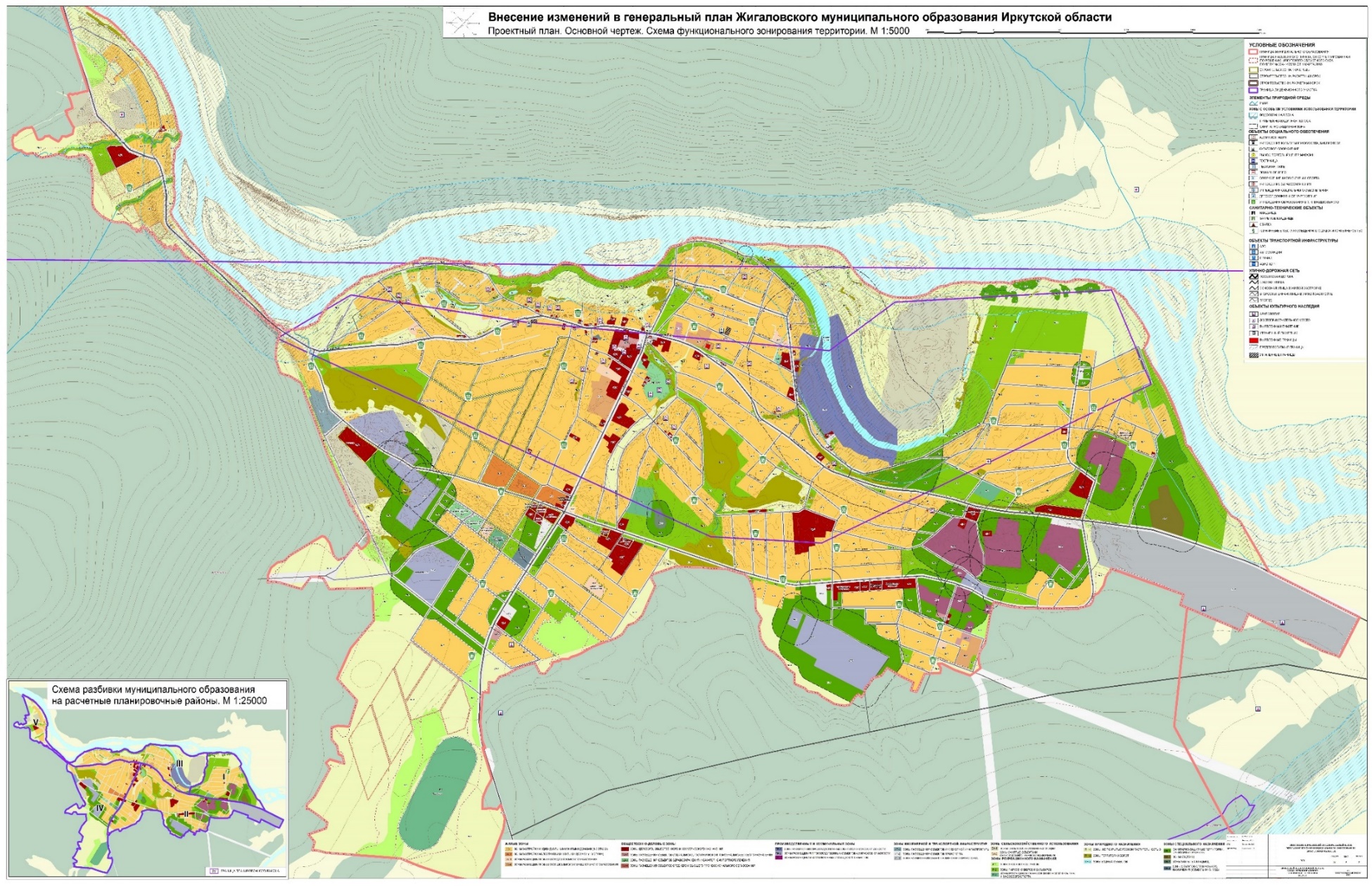                                                                                                                      АДМИНИСТРАЦИЯЖИГАЛОВСКОГО  МУНИЦИПАЛЬНОГО  ОБРАЗОВАНИЯПОСТАНОВЛЕНИЕ21.02.2021г. № 18                                                                                                                                          р.п. ЖигаловоО признании утратившим силу постановления администрации Жигаловского МО от 17.03.2020 г. № 30 о внесении изменений в Постановление № 15от 22.02.2017 г. «Об утверждении муниципальнойпрограммы «Энергосбережение и повышение энергетической эффективности в Жигаловскоммуниципальном образовании на 2017-2021 годы»»В целях приведения в соответствие с действующим законодательством Российской Федерации нормативно правовых актов Жигаловского муниципального образования, руководствуясь Федеральным законом от 06.10.2003 года №131-ФЗ «Об общих принципах организации местного самоуправления в Российской Федерации», администрация Жигаловского муниципального образования ПОСТАНОВЛЯЕТ: Признать утратившим силу постановление администрации Жигаловского муниципального образования от 17.03.2020 года № 30 «О внесении изменений в Постановление № 15 от 22.02.2017 г. «Об утверждении муниципальной программы «Энергосбережение и повышение энергетической эффективности в Жигаловском муниципальном образовании на 2017-2021 годы»».Настоящее постановление подлежит официальному опубликованию в газете «Спецвыпуск Жигалово» и размещению в сети Интернет на официальном сайте Жигаловского муниципального образования.И.о. главы Жигаловского муниципального образования                                                  Д.Ю. СтреловДУМАЖИГАЛОВСКОГО МУНИЦИПАЛЬНОГО ОБРАЗОВАНИЯПЯТОГО СОЗЫВАРЕШЕНИЕРуководствуясь Уставом Жигаловского муниципального образования, Дума Жигаловского муниципального образования РЕШИЛА:         1. Внести следующие изменения в решение Думы Жигаловского муниципального образования от 27 декабря 2021 года № 23-21 «О бюджете Жигаловского муниципального образования на 2022 год и плановый период 2023 и 2024 годов»:        1.1. Пункт 1. изложить в следующей редакции:  «1. Утвердить основные характеристики бюджета Жигаловского муниципального образования на 2021 год:      общий объем доходов в сумме 52806,8 тыс. рублей, из них объем межбюджетных трансфертов, получаемых из других бюджетов бюджетной системы Российской Федерации, в сумме 10514,9 тыс. руб.,       общий объем расходов в сумме 66894,3 тыс. рублей.      размер дефицита в сумме 14087,5 тыс. рублей или 33,3% утвержденного общего годового объема доходов без учета утвержденного объема безвозмездных поступлений. Установить, что превышение дефицита бюджета Жигаловского МО над ограничениями, установленными ст.92.1 Бюджетного Кодекса РФ, осуществлено в пределах суммы снижения остатка средств на счете по учету средств бюджета поселения в объеме 11274,9 тыс. руб. Дефицит бюджета без учета суммы снижения остатка на счете составляет 2812,6 тыс. рублей или 6,65% утвержденного общего годового объема доходов без учета утвержденного объема безвозмездных поступлений». 1.2. Пункт 17. Изложить в следующей редакции:«17. Утвердить верхний предел муниципального внутреннего долга Жигаловского муниципального образования:по состоянию на 01 января 2023 года в размере 2812,6 тыс. руб., в том числе верхний предел долга по муниципальным гарантиям – 0 тыс.рублей;по состоянию на 01 января 2024 года в размере 5278,0 тыс. руб., в том числе верхний предел долга по муниципальным гарантиям – 0 тыс.рублей;по состоянию на 01 января 2025 года в размере 8267,5 тыс. руб., в том числе верхний предел долга по муниципальным гарантиям – 0 тыс.рублей;»1.3. Приложения 1,3,5,7,9,11,12 утвердить в новой редакции.1.4. Дополнить пунктом 201 следующего содержания:«201. Установить, что в случаях, предусмотренных настоящим пунктом, Управление Федерального казначейства по Иркутской области осуществляет казначейское сопровождение средств бюджета Жигаловского муниципального образования с последующим подтверждением их использования в соответствии с условиями и (или) целями, установленными при предоставлении указанных средств (далее – целевые средства):а) в соответствии со статьей 24226 Бюджетного кодекса Российской Федерации казначейскому сопровождению подлежат авансовые платежи по муниципальным контрактам о поставке товаров, выполнении работ, оказании услуг, заключаемым на сумму 50 000,0 тыс. рублей и более.»Опубликовать настоящее Решение в «Спецвыпуск Жигалово» и разместить на официальном сайте Жигаловского муниципального образования в сети Интернет.Настоящее Решение вступает в силу со дня его опубликования.Председатель Думы Жигаловского муниципального образования                                                        А.М.Тарасенко  Глава Жигаловского муниципального     образования                                                                                     Д.А.Лунёв ДУМАЖИГАЛОВСКОГО МУНИЦИПАЛЬНОГО ОБРАЗОВАНИЯПЯТОГО СОЗЫВА                                                                                                         РЕШЕНИЕВ соответствии с пунктом 8 статьи 37 Федерального закона от 06.10.2003 года № 131-ФЗ «Об общих принципах организации местного самоуправления в Российской Федерации», пункта 2.2. части 2 статьи 21 Устава Жигаловского муниципального образования,Дума Жигаловского муниципального образования решила:1. Внести изменения в структуру администрации Жигаловского муниципального образования, утвержденную решением Думы Жигаловского муниципального образования от 08 июня 2021 года № 18-21, заменив в схеме в столбце «Отдел экономики и бюджета» слова «Главные специалисты» на слова «Главный бухгалтер»2. Настоящее решение вступает в силу со дня его принятия.  4. Опубликовать настоящее решение в «Спецвыпуск Жигалово» и разместить на официальном сайте Жигаловского муниципального образования.Председатель Думы Жигаловскогомуниципального образования                                              А.М. Тарасенко Глава Жигаловского муниципального образования                                        Д.А. ЛунёвСТРУКТУРА АДМИНИСТРАЦИИЖИГАЛОВСКОГО МУНИЦИПАЛЬНОГО ОБРАЗОВАНИЯОбъявления  Объявления  Объявления  Объявления  Постановления Администрации Жигаловского муниципального образованияПостановления Администрации Жигаловского муниципального образованияПостановления Администрации Жигаловского муниципального образованияПостановления Администрации Жигаловского муниципального образования1501.02.2022О признании утратившим силу постановления администрации Жигаловского МО от 12.05.2021 г. №38 «Об утверждении административного регламента исполнения муниципальной функции по осуществлению муниципального жилищного контроля на территории Жигаловского муниципального образования» 1601.02.2022О признании утратившим силу постановления администрации Жигаловского МО от 02.04.2019 г. № 31 «Об утверждении административного регламента по осуществлению муниципального земельного контроля в Жигаловском МО» 1715.02.2022О внесении изменений в постановление №89 от 10.12.2020 г. «Об утверждении реестра и схемы мест размещения контейнерных площадок для сбора твердых коммунальных отходов на территории Жигаловского муниципального образования   1821.02.2022О признании утратившим силу постановления администрации Жигаловского МО от 17.03.2020 г. №30 о внесении изменений в Постановление №15 от 22.02.2017 г. «Об утверждении муниципальной программы «Энергосбережение и повышение энергетической эффективности в Жигаловском муниципальном образовании на 2017-2021 годы»   Решения Думы Жигаловского муниципального образования Решения Думы Жигаловского муниципального образования Решения Думы Жигаловского муниципального образования Решения Думы Жигаловского муниципального образования 01-2216.02.2022О внесении изменений в решение Думы Жигаловского МО от 27.12.2021г. № 23-21 «О бюджете Жигаловского муниципального образования на 2022 год и плановый период 2023 и 2024 годов»02-2216.02.2022О внесении изменений в структуру администрации Жигаловского муниципального образования  №Наименование МОданные о нахождении мест (площадок) накопления твердых коммунальных отходовКоординаты                      широта, долготаДанные о технических характеристиках мест (площадок) накопления твердых коммунальных отходовданные о собственниках мест (площадок) накопления твердых коммунальных отходов;Объем контейнера (по данному объему будет определен тип контейнера)Материал контейнера (если объем не достаточно для определения типа контейнера)Количество контейнеров данного типаДанные об источниках образования твердых коммунальных отходов, которые складируются в местах (на площадках) накопления твердых коммунальных отходов.1Жигаловское МОПер. Комсомольский, д.654.80902, 105.15471поддонАдминистрация Жигаловского МО0,75металл1№. 2,4,6,82Жигаловское МОПер. Комсомольский, д.1854.80656, 105.15034поддонАдминистрация Жигаловского МО0,75металл1№ 12,14,16,18,20,22,243Жигаловское МОПер. Комсомольский, д.3054.80418, 105.14948поддонАдминистрация Жигаловского МО0,75металл1№ 26,28,30,32,1,34Жигаловское МОПер. Кооперативный, д.754.80622, 105.14134поддонАдминистрация Жигаловского МО0,75металл1№ 1,2,3,4,5,65Жигаловское МОпер. Рабочий, д.254.81212, 105.1665поддонАдминистрация Жигаловского МО0,75металл2Пер. Рабочий № 2,4,6,8,10,12,22Ул.Депутатская №8,6,10,126Жигаловское МОпер. Советский, д.254.80821, 105.14708поддонАдминистрация Жигаловского МО0,75металл2№ 1,2,3,4,97Жигаловское МОПодстанция, д.254.80916, 105.11915поддонАдминистрация Жигаловского МО0,75металл1№.28Жигаловское МОПодстанция, д.454.81056, 105.11872поддонАдминистрация Жигаловского МО0,75металл1ул. Буфер. №. 2,4,9,8,10,12,149Жигаловское МОкладбище54.80249, 105.20463поддонАдминистрация Жигаловского МО0, 75металл1юр лицо10Жигаловское МОкладбище54.80228, 105.20611поддонАдминистрация Жигаловского МО0,75металл1юр лицо11Жигаловское МОкладбище54.8041, 105.20655поддонАдминистрация Жигаловского МО0,75металл2юр лицо12Жигаловское МОкладбище54.80494, 105.20497поддонАдминистрация Жигаловского МО0,75металл1юр лицо13Жигаловское МОкладбище54.80509, 105.20626поддонАдминистрация Жигаловского МО0,75металл1юр лицо14Жигаловское МОул. 40 лет победы, д.1054.81191, 105.14167площадкаАдминистрация Жигаловского МО0,75металл4№ 10,11,13,15,17,1915Жигаловское МОул. 40 лет победы, д.254.81126, 105.13548поддонАдминистрация Жигаловского МО0,75металл2№ 1,2,3,4,5,616Жигаловское МОул. 40 лет победы, д.854.80789, 105.20493поддонАдминистрация Жигаловского МО0,75металл1№ 7,8,9,6а,8а17Жигаловское МОул. 50 лет октября, д.454.81148, 105.13881поддонАдминистрация Жигаловского МО0,75металл1№ 1,3,5,218Жигаловское МОул. 8 марта, д.354.80816, 105.2027поддонАдминистрация Жигаловского МО0,75металл1№20,18,16,14,16а,10,12,5,2,4,6,8,119Жигаловское МОул. 8 марта, д.2154.80661, 105.20332поддонАдминистрация Жигаловского МО0,75металл1№ 21,22,2020Жигаловское МОул. Береговая д. 454.81796, 105.15805поддонАдминистрация Жигаловского МО0,75металл1№ 1,3,5а21Жигаловское МОул. Весенняя, д.1554.80341, 105.15079поддонАдминистрация Жигаловского МО0,75металл1№ 13,1522Жигаловское МОул. Весенняя, д.1154.80492, 105.15151площадкаАдминистрация Жигаловского МО0,75металл2№1,3,5,7,9,2,4,6,1123Жигаловское МОул. Власова, д.7А54.7999, 105.14686поддонАдминистрация Жигаловского МО0,75металл1№ 7а,8,9,7б,14,20,22,24,2624Жигаловское МОул. Власова, д.454.80142, 105.14315площадкаАдминистрация Жигаловского МО0,75металл2№1,3,4,4б,6,1а,2а,3а,4а,5а,6а25Жигаловское МОул. Гагарина, д.954.80874, 105.15697поддонАдминистрация Жигаловского МО0,75металл1№ 4,5,7,926Жигаловское МОул. Геологическая, д.154.79643, 105.18579поддонАдминистрация Жигаловского МО0,75металл2№1,2,3,427Жигаловское МОул. Геологическая, д.754.79712, 105.18207поддонАдминистрация Жигаловского МО0,75металл1№5,6,728Жигаловское МОул. Геологическая, д.954.79735, 105.18112поддонАдминистрация Жигаловского МО0,75металл1№8,9,10,11,1229Жигаловское МОул. Горького, д.2154.80714, 105.15512площадкаАдминистрация Жигаловского МО0,75металл3Ул. Гагарина 1,3,5,2,Ул.Маяковского 1,2,3,4Ул.Горького №13,14,16,17,19,20,21,22,23,24,25,26,27,28,2930Жигаловское МОул. Горького, д.1254.80854, 105.1525поддонАдминистрация Жигаловского МО0,75металл3№1,2,3,4,5,6,7,8,9,10,11,1231Жигаловское МОул. Горького, д.3754.80539, 105.15797поддонАдминистрация Жигаловского МО0,75металл1№30,31,32,33,34,35,3732Жигаловское МОул. Данилина, д.1954.80811, 105.18914поддонАдминистрация Жигаловского МО0,75металл1№10,13,15,8,17,10а,19,21,24,33Жигаловское МОул. Данилина, д.554.80805, 105.19371поддонАдминистрация Жигаловского МО0,75металл1№   1а, 1,3,4,5,6,7,9,6а,9а,11,13,1134Жигаловское МОул. Депутатская, д.2254.81454, 105.16648поддонАдминистрация Жигаловского МО0,75металл2№22,21,19,17,15,1335Жигаловское МОул. Депутатская, д.954.81532, 105.16741поддонАдминистрация Жигаловского МО0,75металл1№9,7,5,26,24,2236Жигаловское МОул. Депутатская, д.1854.81384, 105.16893поддонАдминистрация Жигаловского МО0,75металл2№18,28,20а37Жигаловское МОул. Депутатская, д.154.80958, 105.16779поддонАдминистрация Жигаловского МО0,75металл1№1,2,338Жигаловское МОул. Дорожная, д.1254.80015, 105.19733поддонАдминистрация Жигаловского МО0,75металл1№ 12,1039Жигаловское МОул. Дорожная, д.654.79841, 105.19493поддонАдминистрация Жигаловского МО0,75металл1№3,8,3,4,2,1740Жигаловское МОул. Еловая, д.254.80017, 105.1718поддонАдминистрация Жигаловского МО0,75металл1Ул. Еловая №10,7а,5,3,1,12б ул. Кедровая №1,3,5,741Жигаловское МОул. Еловая, д.854.80017, 105.1718поддонАдминистрация Жигаловского МО0,75металл2Ул.Пихтовая 1.4.3,5,6,7,8,9,10,11,12,13,1442Жигаловское МОул. Ерохина, д.1454.79938, 105.16508поддонАдминистрация Жигаловского МО0,75металл1Ул.Ерохина №9,10,11,12,13,14,15,17,20Ул.Лесная №9,10,11,12,13,14,15,16,17,18,1943Жигаловское МОул. Ерохина, д.1654.79857, 105.16453поддонАдминистрация Жигаловского МО0,75металл1№16,19,21,2244Жигаловское МОул. Есенина, д.554.79432, 105.18091поддонАдминистрация Жигаловского МО0,75металл1№3,5,745Жигаловское МОул. Исакова, д.1454.79859, 105.14639площадкаАдминистрация Жигаловского МО0,75металл1№12,16,9,14,7,12а,846Жигаловское МОул. Исакова, д.154.79715, 105.14961поддонАдминистрация Жигаловского МО0,75металл1№2а,2б,2,4,6,5,3,147Жигаловское МОул. Исакова, д.1854.79984, 105.14322поддонАдминистрация Жигаловского МО0,75металл1№11,12,13,18,17,19,2048Жигаловское МОул. Каландарашвили, д.1054.81087, 105.14612поддонАдминистрация Жигаловского МО0,75металл1№2,4,1,3,5,7,8,9,10,11,13,15,17,12,14,1949Жигаловское МОул. Каландарашвили, д.2754.80882, 105.14541поддонАдминистрация Жигаловского МО0,75металл2№18,21,20,23,22,27,24,29,26,31,28,33,35,30,32,3739,34,4150Жигаловское МОул. Каландарашвили, д.5554.80675, 105.14338площадкаАдминистрация Жигаловского МО0,75металл1№36,43,45,38,40,47,42,51,53,44,46,48,55,5751Жигаловское МОул. Каландарашвили, д.6154.80543, 105.14293площадкаАдминистрация Жигаловского МО0,75металл1№50,52,59,56,61,63,65,58,60,67,62,69,71,73,64,7552Жигаловское МОул. Калинина, д.1054.80597, 105.15406поддонАдминистрация Жигаловского МО0,75металл1№2,4,6,8,10,12,1а,1453Жигаловское МОул. Калинина, д.2054.80482, 105.15597поддонАдминистрация Жигаловского МО0,75металл1№1,16,3,18,20,5,7,22,24,954Жигаловское МОул. Калинина, д.1354.80363, 105.15826поддонАдминистрация Жигаловского МО0,75металл1№11,11а,11б,11в,13,15,1755Жигаловское МОул. Карла Маркса, д.354.80306, 105.19248поддонАдминистрация Жигаловского МО0,75металл21а,1б,1,3,5,7,956Жигаловское МОул. Кирова, д.1454.80641, 105.16451поддонАдминистрация Жигаловского МО0,75металл2№19,21,23,10,12,25,14,27,16,2722а,24,18,29,20,3157Жигаловское МОул. Кирова, д.1354.80768, 105.16135поддонАдминистрация Жигаловского МО0,75металл1№ 1б,1,1а,2,3,4,4а,5,7,8,9,11,13,15,1758Жигаловское МОул. Кирова, д.3754.80515, 105.16787поддонАдминистрация Жигаловского МО0,75металл1№20а,33,35,37,59Жигаловское МОул. Кирова, д.4154.80446, 105.16916площадкаАдминистрация Жигаловского МО0,75металл4№43,45,47,49,51, 22,24б,55, 24а,26,28,59,61,32,30а,63а,63, 34,36,67,69,3860Жигаловское МОул. Кирова, д.4854.80224, 105.17858поддонАдминистрация Жигаловского МО0,75металл1№71,73,40,75,42,77,44,46,48,50,79,81,83,8561Жигаловское МОул. Королева-Ерохина54.80299, 105.16404поддонАдминистрация Жигаловского МО0,75металл3Ул. Ерохина №7,8,6,5,4,3,2,1 ул.Королёва № 7,8,6,5,4,3,2,162Жигаловское МОул. Колчанова, д.754.8054, 105.1737поддонАдминистрация Жигаловского МО0,75металл1№11,12а,13,14,1563Жигаловское МОул. Колчанова, д.2454.80532, 105.17553поддонАдминистрация Жигаловского МО0,75металл1№1,2,3,4,5,64Жигаловское МОул. Королева, д.1554.79979, 105.16359поддонАдминистрация Жигаловского МО0,75металл1№9,10,11,12,13,1465Жигаловское МОул. Куйбышева, д.1754.81326, 105.12372поддонАдминистрация Жигаловского МО0,75металл1№ 1,2,3,4,5,6,7,8,9,10,11,13,14,15,16,17,1866Жигаловское МОул. Левина, д.1354.81137, 105.14895поддонАдминистрация Жигаловского МО0,75металл2№1367Жигаловское МОул. Левина, д.254.8128, 105.14448площадкаАдминистрация Жигаловского МО0,75металл1№ 2а,2,1б,1,3,4,5,6,7,8,9, 10,11,12,1468Жигаловское МОул. Ленина, д.2854.80975, 105.14266поддонАдминистрация Жигаловского МО0,75металл3№ 13,18,15,19,19,20,22,21,24,26,28,23,25,30,27,32,34,2969Жигаловское МОул. Ленина, д.6654.80512, 105.13936поддонАдминистрация Жигаловского МО0,75металл2№56,57,58,59,60,61,62,63,64,65,66,67,6970Жигаловское МОул. Ленина, д.4354.80764, 105.14142поддонАдминистрация Жигаловского МО0,75металл2№36,31,33,38,40,35,42,37,44,39,41,46,48,43,49,47,45,51,52,53,55,5471Жигаловское МОул. Ленская, д.1254.81654, 105.16132поддонАдминистрация Жигаловского МО0,75металл1№ 4,3а,14,15,16,19,17,21,18,2372Жигаловское МОул. Лесная, д.154.80286, 105.16651площадкаАдминистрация Жигаловского МО0,75металл1№1,3,4,5,6,7,8,73Жигаловское МОул. Луговая, д.3054.80679, 105.18728поддонАдминистрация Жигаловского МО0,75металл2№ 21а,30а,21,26,13,25,27,30,29,32,31,33,36,35,3774Жигаловское МОул. Луговая, д.354.80625, 105.18365поддонАдминистрация Жигаловского МО0,75металл2№ 12,9,7,10,5,3,8а,6,1,2,475Жигаловское МОул. Малкова, д.2554.79893, 105.14148поддонАдминистрация Жигаловского МО0,75металл1№17,19,21,23,2576Жигаловское МОул. Малкова, д.1354.79754, 105.14473поддонАдминистрация Жигаловского МО0,75металл1№15,13,11,22,20,977Жигаловское МОул. Малкова, д.554.79656, 105.14713поддонАдминистрация Жигаловского МО0,75металл1№7,5,3,1,1а,1б,2,4,2а78Жигаловское МОул. Малкова, д.2654.79829, 105.14185поддонАдминистрация Жигаловского МО0,75металл1№ 26,24,79Жигаловское МОул. Маяковского, д.1054.80671, 105.15826поддонАдминистрация Жигаловского МО0,75металл1№5,6,7,8,1080Жигаловское МОул. Мира, д.354.80817, 105.19644поддонАдминистрация Жигаловского МО0,75металл1№381Жигаловское МОул. Мичурина, 354.81165, 105.1655поддонАдминистрация Жигаловского МО0,75металл1№ 2,4,8,10,12,5,14,7,16,9,1882Жигаловское МОул. Мичурина, д.2454.81265, 105.16207поддонАдминистрация Жигаловского МО0,75металл2№11,13,24,20,15,17,26,19,2883Жигаловское МОул. Мичурина, д.2954.81327, 105.15822поддонАдминистрация Жигаловского МО0,75металл1№23,30,32,25,27,29,34,31,3384Жигаловское МОул. Мичурина, д.3954.81411, 105.15581поддонАдминистрация Жигаловского МО0,75металл1№35,36,52а,52,37,39,41,4085Жигаловское МОул. Мишарина, д.2754.80543, 105.18696поддонАдминистрация Жигаловского МО0,75металл2№ 14,12а,16,17,18,19,20,21,22,23,25,27,29,33,3186Жигаловское МОул. Мишарина, д.254.80599, 105.19508площадкаАдминистрация Жигаловского МО0,75металл1Ул. Луговая № 40,39,39а,42,41,43,44,45,46,47,48,49,5051,52,53,54,56,58,60,62Ул.Мира 1 б,Ул.Мишарина №1,2,3,4,5,6,7,8,9,10,11,12,87Жигаловское МОул. Молодежная, д.2054.81162, 105.19159поддонАдминистрация Жигаловского МО0,75металл3№ 22,20,15,19,18,16,14,11,9,12,10,8,6,1,4,1а,2а88Жигаловское МОул. Набережная, д.2554.81624, 105.12725поддонАдминистрация Жигаловского МО0,75металл1№13,25,21,17,13,11,989Жигаловское МОул. Набережная, д.3154.81536, 105.12382поддонАдминистрация Жигаловского МО0,75металл1№20,31,3390Жигаловское МОул. Неугодниковская, д.1554.81342, 105.13787поддонАдминистрация Жигаловского МО0,75металл1№1,3,5,7,2,6,144а, 13,8,10,12,15,17,23,21,25,27,29,31,33,19,91Жигаловское МОул. Неугодниковская, д.4554.81271, 105.13357поддонАдминистрация Жигаловского МО0,75металл1№35,39,41,43,16,49,45,51,18,53,55,20,59,2292Жигаловское МОул. Неугодниковская, д.5854.81185, 105.12152поддонАдминистрация Жигаловского МО0,75металл1№52,54,56,5893Жигаловское МОул. Неугодниковская, д.3854.81269, 105.12664поддонАдминистрация Жигаловского МО0,75металл2№34,36,38,40,42,44,46,48,5094Жигаловское МОул. Неугодниковская, д.9754.81226, 105.12406поддонАдминистрация Жигаловского МО0,75металл1№93,95,97,99,101,103,105,10995Жигаловское МОул. Неугодниковская, д.7954.81241, 105.12857поддонАдминистрация Жигаловского МО0,75металл1№ 79,77,30,67,69,71,73,81,83,85,87,89,9196Жигаловское МОул. Озерная, д.254.80486, 105.16473поддонАдминистрация Жигаловского МО0,75металл1№1,2,397Жигаловское МОул. Озерная, д.654.80503, 105.16324поддонАдминистрация Жигаловского МО0,75металл1№4,5,698Жигаловское МОул. Октябрьская, д.3154.81652, 105.15521поддонАдминистрация Жигаловского МО0,75металл1Ул.Октябрьская № 31,31а 29,24,18,20,22 ул. Советская № 1,3,4,5,7,899Жигаловское МОул. Октябрьская, д.2754.81568, 105.15776площадкаАдминистрация Жигаловского МО0,75металл3Ул. Ленская № 1,2,3,5,7,9Ул. Октябрьская № 27,25,23,21,18,19,16100Жигаловское МОул. Панькова, д.2154.79648, 105.18029поддонАдминистрация Жигаловского МО0,75металл3№10,13,12,15,14,19,18,21,20,23101Жигаловское МОул. Партизанская, д.10854.813453, 105.145614поддонАдминистрация Жигаловского МО0,75металл2№ 108,106,110,114,116,118,120102Жигаловское МОул. Партизанская, д.12954.81467, 105.13853площадкаАдминистрация Жигаловского МО0,75металл2№122,124,126,117,113,136,138,140,123,125,127,129,131103Жигаловское МОул. Партизанская, д.14554.81551, 105.13719поддонАдминистрация Жигаловского МО0,75металл1№144а,144б,133,144,142,137,139,141,143,143а,145,149104Жигаловское МОул. Партизанская, д.16154.81582, 105.13116поддонАдминистрация Жигаловского МО0,75металл1Ул. Партизанская № 161,116а,159 ул.Набережная № 9,11105Жигаловское МОул. Партизанская, д.15354.81459, 105.13313поддонАдминистрация Жигаловского МО0,75металл1№ 163,151,153,157106Жигаловское МОул. Партизанская, д.554.81248, 105.15617поддонАдминистрация Жигаловского МО0,75металл2№ 61,59,57,55,53,51,47,45107Жигаловское МОул. Партизанская, д.1654.81041, 105.16423поддонАдминистрация Жигаловского МО0,75металл1№ 18,17,15,14,12,13,11,9,7,5,22,20,21,19108Жигаловское МОул. Первомайская, д.754.80928, 105.16138поддонАдминистрация Жигаловского МО0,75металл1№ 7,9,1,13,15,17,19,21,23,25,20,22,24,26,28,30,32109Жигаловское МОул. Пионерская, д.154.811290, 105.203948поддонАдминистрация Жигаловского МО0,75металл1№1,2,3,4110Жигаловское МОул. Пионерская, д.854.8105, 105.19943поддонАдминистрация Жигаловского МО0,75металл1№5,6,7,8,9,10,11,12,13111Жигаловское МОул. Полевая, бн54.803145, 105.134701поддонАдминистрация Жигаловского МО0,75металл2№ 7,5а,1,3112Жигаловское МОул. Правика, д.454.80588, 105.14861поддонАдминистрация Жигаловского МО0,75металл2№4,6,8,10,12,14,16,1а,1,3113Жигаловское МОул. Пролетарская, д.1654.81443, 105.12566поддонАдминистрация Жигаловского МО0,75металл1№16,9,11114Жигаловское МОул. Пролетарская, д.1054.81377, 105.12623поддонАдминистрация Жигаловского МО0,75металл1№10,5,12,7115Жигаловское МОул. Пролетарская, д.154.81253, 105.12974поддонАдминистрация Жигаловского МО0,75металл2Ул. Неугодниковская № 24,61,63,26,65,28 ул.Пролетарская № 1,2,6,3,116Жигаловское МОул. Пушкина, д.1754.81454, 105.16403поддонАдминистрация Жигаловского МО0,75металл2Ул. Октябрьская №14,15,12,10,11,13,9,8,6,1,5Ул. Пушкина 17,12,14,15,13,11,10117Жигаловское МОул. Пушкина, д.2054.8132, 105.1633поддонАдминистрация Жигаловского МО0,75металл1№19,20,21118Жигаловское МОул. Пушкина, д.754.81262, 105.16095поддонАдминистрация Жигаловского МО0,75металл1№ 3,5,7,9,2,4,6,8119Жигаловское МОул. Рабочая, д.2054.8086, 105.20164поддонАдминистрация Жигаловского МО0,75металл1№16,18,20,21,22120Жигаловское МОул. Рабочая, д.1254.80891, 105.20045поддонАдминистрация Жигаловского МО0,75металл1№2.4.8.10.12.7.9.14.16.18.20.13.11.15121Жигаловское МОул. Речников, б/н54.8104, 105.18829поддонАдминистрация Жигаловского МО0,75металл2№1а,1,3,3а,5,7,9,2,4,6,6а,8,10, 12,14,16122Жигаловское МОул. Сазонова д.354.80726, 105.13247поддонАдминистрация Жигаловского МО0,75металл2№ 23,,25,26,27/1,27/2,26,28/1,28/2123Жигаловское МОул. Сазонова д.2754.80999, 105.13468поддонАдминистрация Жигаловского МО0,75металл2№27/3,27/4,27/5,27/6,28/3,28/4,36124Жигаловское МОул. Светлая д.1554.797803, 105.141974поддонАдминистрация Жигаловского МО0,75металл1№13,15,17125Жигаловское МОул. Слободская д.1254.79757, 105.17597поддонАдминистрация Жигаловского МО0,75металл1№9,11,10,12,14126Жигаловское МОул. Советская, д.2554.80824, 105.1493поддонАдминистрация Жигаловского МО0,75металл1№27,27а,27б127Жигаловское МОул. Советская, д.1154.8128, 105.15272площадкаАдминистрация Жигаловского МО0,75металл2№11128Жигаловское МОул. Советская, д.3254.81187, 105.15121поддонАдминистрация Жигаловского МО0,75металл1№32129Жигаловское МОул. Советская, д.9454.80341, 105.14317площадкаАдминистрация Жигаловского МО0,75металл4№94130Жигаловское МОул. Советская, д.9254.80357, 105.14271площадкаАдминистрация Жигаловского МО0,75металл4№92,90131Жигаловское МОул. Советская, д.8654.80458, 105.14469площадкаАдминистрация Жигаловского МО0,75металл2№86132Жигаловское МОул. Солнечная, д.754.80307, 105.16189поддонАдминистрация Жигаловского МО0,75металл2№1,2,3,4,5,6,7,8,9,11,13133Жигаловское МОул. Сосновая, д.254.79471, 10518372поддонАдминистрация Жигаловского МО0,75металл1№ 1,2,4134Жигаловское МОул. Сосновая, д.654.7954, 105.18097площадкаАдминистрация Жигаловского МО0,75металл1№5,6,7135Жигаловское МОул. Спортивная д.754.81424, 105.15922поддонАдминистрация Жигаловского МО0,75металл2№ 9,13,15,10136Жигаловское МОул. Строителей, д.754.8093, 105.19359поддонАдминистрация Жигаловского МО0,75металл2№1,2,3,4,5,6,7137Жигаловское МОул. Строителей, д.954.80935, 105.18994поддонАдминистрация Жигаловского МО0,75металл2№9,10,12,14138Жигаловское МОул. Степная, д.1 54.8108, 105.14093поддонАдминистрация Жигаловского МО0,75металл1№1,2,3,4,5,6,7,8,9,10,11,12,13,14,15,16139Жигаловское МОул. Транспортная, 3954.82449, 105.10219поддонАдминистрация Жигаловского МО0,75металл1№39,41,43,44,47,51а,51,53,53а,54,54а,55а,55,56,59а,49,48,45, 42,50140Жигаловское МОул. Чапаева, д.554.80824, 105.16803поддонАдминистрация Жигаловского МО0,75металл1№7,5,14а,5,3а,1а141Жигаловское МОул. Чапаева, д.1454.80926, 105.16339поддонАдминистрация Жигаловского МО0,75металл1№10,14,9,142Жигаловское МОул. Чупановская, д.15554.80136, 105.18527поддонАдминистрация Жигаловского МО0,75металл1№ 151,155,157,159,161,163,165143Жигаловское МОул. Чупановская, д.14954.80257, 105.18608поддонАдминистрация Жигаловского МО0,75металл1№147,149,153144Жигаловское МОул. Чупановская, д.17154.80019, 105.18536поддонАдминистрация Жигаловского МО0,75металл1№169,171,173,175145Жигаловское МОул. Чупановская, д.11354.80383, 105.17954поддонАдминистрация Жигаловского МО0,75металл1№ 70,72,74, 107,109,111,113,115,117,119,146Жигаловское МОул. Чупановская, д.9754.8045, 105.17621поддонАдминистрация Жигаловского МО0,75металл1№83,85,87,87а,89,91,93,95,97,99,101,103,105,48,54,56,60,64,66,68147Жигаловское МОул. Чупановская, д.6554.80575, 105.17079поддонАдминистрация Жигаловского МО0,75металл1№55,57,59,61,63,65,46,67,71,75,79,81148Жигаловское МОул. Чупановская, д.4554.80721, 105.16692поддонАдминистрация Жигаловского МО0,75металл1№27,29*,31,33,35,37,41,18,22,24,26,43,45,28,30,47,49,51,53,32,34149Жигаловское МОул. Чупановская, д.8254.80307, 105.1841поддонАдминистрация Жигаловского МО0,75металл1№76,82,84, 121,123,125,131150Жигаловское МОул. Щорса, д.1354.79833, 105.19283поддонАдминистрация Жигаловского МО0,75металл1№7,8,9,10,11,13151Жигаловское МОул. Щорса, д.154.80028, 105.1951поддонАдминистрация Жигаловского МО0,75металл1№1,2,3,4,5,6152Жигаловское МОул. Юбилейная 454.81044, 105.13877поддонАдминистрация Жигаловского МО0,75металл2№ 1,2,3,4,5,6,7,8,9,10,11,12153Жигаловское МОЖигаловская РБЛевина 1854.81021, 105.15321поддонЖигаловская РБ0,75металл6№18154Жигаловское МОАО "Иркутскнефтепродукт"Еловая 254.79865, 105.17139поддонАО "Иркутскнефтепродукт"0,75металл3№2155Жигаловское МОПАО "Сбербанк"Советская 4654.8098, 105.14902поддонПАО "Сбербанк"0,75металл1№ 46156Жигаловское МОСудебный департаментЛувина 1654.81249, 105.15109поддонСудебный департамент0,75металл1№16157Жигаловское МОАптека № 12Левина 2154.811, 105.15018поддонАптека № 120,75металл1№21158Жигаловское МОМКДОУ д/сад № 12 "Якорек"пер Рабочий 154.81266, 105.16532поддонМКДОУ д/сад № 12 "Якорек"0,75металл2№1159Жигаловское МОАдминистрация МО «Жигаловский район»Советская 2554.808774, 105.150065поддонАдминистрация МО «Жигаловский район»0,75металл1№25160Жигаловское МОАэропортрп Жигалово54.79867, 105.2081754.799201105.211365поддонАэропорт0,75металл1Аэропорт без номера161Жигаловское МОМКДОУ д/сад № 4 "Геолог"Панькова 854.79585, 105.18361поддонМКДОУ д/сад № 40,75металл1№8162Жигаловское МОМКОУ СОШ № 2 п. ЖигаловоСосновая 1а54.79524, 105.18487поддонМКОУ СОШ № 20,75металл21а163Жигаловское МОМКОУ Жигаловская СОШ № 1 им. Г.Г.МалковаСоветская 4854.80966, 105.14797поддонМКОУ Жигаловская СОШ № 1 им. Г.Г.Малкова0,75металл3№48164Жигаловское МОМКДОУ д/сад № 1 "Березка"Левина 1154.81041, 105.14822поддонМКДОУ д/сад № 1 "Березка"0,75металл2№11165Жигаловское МОВоенкоматСоветская 8854.804015, 105.144679поддонВоенкомат0,75металл1№88166Жигаловское МОМКУК МДК (Восход)Советская 1154.81119, 105.15231поддонМКУК МДК (Восход)0,75металл2№11167Жигаловское МОГостиница "Газпром"Панькова 354.7956, 105.18505поддонГостиница "Газпром"0,75металл1№3168Жигаловское МОРостелекомСоветская 4654.8098, 105.14902поддонРостелеком0,75металл2№46169Жигаловское МОд/с "Колокольчик"8-Марта 354.80802, 105.20173поддонд/с "Колокольчик"0,75металл1№ 3170Жигаловское МОд/сад "Колобок"Пролетарская 454.81343, 105.12867поддонд/сад "Колобок"0,75металл1№4171Жигаловское МОМКУ ДО "Дом творчества" Колчанова 1654.80662, 105.17149 поддонМКУ ДО "Дом творчества"0,75металл1№16172Жигаловское МОМКО УДО ДЮСШ Партизанская 4854.812633, 105.157320поддонМКО УДО ДЮСШ0,75металл1№ 48173Жигаловское МОМКО УДО ДЮСШ Партизанская 4654.812457, 105.158482поддонМКО УДО ДЮСШ0,75металл1№46174Жигаловское МОООО "Исток" Автосервис, АЗС "ДаГаз" 136-ой км автодороги Качуг-Жигалово54.4867, 105.8316 поддонООО "Исток" Автосервис, АЗС "ДаГаз" 136-ой км автодороги Качуг-Жигалово0,75металл2рп Жигалово175Жигаловское МОИП Яровой Торговый комплекс "Крепыш" ул. Рабочая 154,482624, 105,11555поддонИП Яровой0,75металл1№ 1176Жигаловское МОИП Яровой магазин "Престиж" ул. Партизанская,6954.8128, 105.15272площадкаАдминистрация Жигаловского МО0,75металл1№69 177Жигаловское МОИП Яровой магазин "Строймаркет" Партизанская, 7154,48475, 105,959поддонАдминистрация Жигаловского МО0,75металл2№71178Жигаловское МОИП Яровой Розничный склад "Холодильник" ул. Мичурина 154,48413, 105,9585поддонАдминистрация Жигаловского МО0,75металл2№1179Жигаловское МОФилиал администрации Байкало-Ангарского бассейна внутренних водных путей (Жигаловская РЭБ)Колчанова 1054.807529, 105.173017 поддонФилиал администрации Байкало-Ангарского бассейна внутренних водных путей (Жигаловская РЭБ)0,75металл1№10180Жигаловское МОООО "Ленаречторг"Маг №3 ул. Партизанская 254,483472, 105,102135поддонООО "Ленаречторг"0,75металл1№2181Жигаловское МОООО "Ленаречторг" маг №9 Партизанская 11754,4849383,105,828465поддонООО "Ленаречторг"0,75металл1№117182Жигаловское МОООО "Ленаречторг" маг.№4 Депутатская 654,48437, 105,10211поддонООО "Ленаречторг"0,75металл1№6183Жигаловское МОБильярд-бар «ЛУЗА»Ул. Партизанская 9854.81331, 105.145265поддонИП «Кульжик»0,75металл1№98184Жигаловское МОул. Юбилейная 2454.806331105.135614поддонАдминистрация Жигаловского МО0,75металл2№,12,13,14,15,16,17,18,19,20,21,22,23,24,26185Жигаловское МОул. Степная, д.2754.805916105.137079поддонАдминистрация Жигаловского МО0,75металл1№17,18,19,20,21,22,23,24,25,26,27,28186Жигаловское МОУл. Советская 4054.484253105.090333поддонМО МВД России «Качугский»0,75металл1№40, 38187Жигаловское МОООО «Лунатур» ул. Советская 2654.48451105.09032поддонООО «Лунатур» 0,75металл1№ 26188Жигаловское МОЖигаловский районный судул. Советская 2854.81249105.15109поддонЖигаловский районный суд 0,75металл1№ 28189Жигаловское МОМКОУ ДО «Солнышко»ул. Лесная  2554.799321105.170197площадкаМКОУ ДО «Солнышко»ул. Лесная  250,75металл2№ 25190Жигаловское МОООО «Строй МЭК» ул. Полевая 2А54.803603105.130362поддонООО «Строй МЭК»0,75металл1№ 2А191Жигаловское МОКомплексный центр обслуживания населенияПартизанская 5654.812882 105.155508поддонКомплексный центр обслуживания населения0,75металл1№56192Жигаловское МОЖигаловский РЭС ул.Подстанция 154.804105.129площадкаЖигаловский РЭС0,75металл3№1193Жигаловское МОФБУ «Администрация Байкало-Ангарского басейна» ул. Мичурина 354.811452 105.165263площадкаФБУ «Администрация Байкало-Ангарского0,75металл1№3194Жигаловское МОФБУ «Администрация Байкало-Ангарского басейна» ул. Депутатская 254.811291 105.167822площадкаФБУ «Администрация Байкало-Ангарского0,75металл1№2195Жигаловское МОФГУП «Госкорпарация ОРВД» ул. Рабочая 2154.805938105.199461площадкаФГУП «Госкорпарация ОРВД»0,75металл1№2116.02.2022г. № 01-22рп. Жигалово       О внесении изменений в решение ДумыЖигаловского МО от 27.12.2021г. № 23-21«О бюджете Жигаловского муниципальногообразования на 2022 год и плановый период 2023 и 2024 годов»       О внесении изменений в решение ДумыЖигаловского МО от 27.12.2021г. № 23-21«О бюджете Жигаловского муниципальногообразования на 2022 год и плановый период 2023 и 2024 годов»Наименование группы, подгруппы, статьи и подстатьи доходовКод дохода бюджетной классификации2022 годНаименование группы, подгруппы, статьи и подстатьи доходовКод дохода бюджетной классификации2022 годНАЛОГОВЫЕ И НЕНАЛОГОВЫЕ ДОХОДЫ1 00 00000 00 0000 00042 291,9НАЛОГИ НА ПРИБЫЛЬ, ДОХОДЫ1 01 00000 00 0000 00029 200,0Налог на доходы физических лиц1 01 02000 01 0000 11029 200,0Налог на доходы физических лиц с доходов, источником которых является налоговый агент, за исключением доходов, в отношении которых исчисление и уплата налога осуществляются в соответствии со статьями 227, 227.1 и 228 Налогового кодекса Российской Федерации1 01 02010 01 0000 11029 200,0НАЛОГИ НА ТОВАРЫ (РАБОТЫ, УСЛУГИ), РЕАЛИЗУЕМЫЕ НА ТЕРРИТОРИИ РФ1 03 00000 01 0000 1103 579,9Акцизы по подакцизным товарам (продукции), производимым на территории РФ1 03 02000 01 0000 1103 579,9Доходы от уплаты акцизов на дизельное топливо, подлежащие распределению между бюджетами субъектов Российской Федерации и местными бюджетами с учетом установленных дифференцированных нормативов отчислений в местные бюджеты1 03 02231 01 0000 1101 618,60 Доходы от уплаты акцизов на моторные масла для дизельных и (или) карбюраторных (инжекторных) двигателей, подлежащие распределению между бюджетами субъектов Российской Федерации и местными бюджетами с учетом установленных дифференцированных нормативов отчислений в местные бюджеты1 03 02241 01 0000 1109,00 Доходы от уплаты акцизов на автомобильный бензин, подлежащие распределению между бюджетами субъектов Российской Федерации и местными бюджетами с учетом установленных дифференцированных нормативов отчислений в местные бюджеты1 03 02251 01 0000 1102 155,3 Доходы от уплаты акцизов на прямогонный бензин, подлежащие распределению между бюджетами субъектов Российской Федерации и местными бюджетами с учетом установленных дифференцированных нормативов отчислений в местные бюджеты1 03 02261 01 0000 110-203,00 НАЛОГИ НА СОВОКУПНЫЙ  ДОХОД1 05 00000 00 0000 1103,9Единый сельскохозяйственный налог1 05 03010 01 1000 1103,9НАЛОГИ НА ИМУЩЕСТВО1 06 00000 00 0000 0005 010,0Налог на имущество физических лиц1 06 01000 00 0000 110710,0Налог на имущество физических лиц, взимаемый по ставкам, применяемым к объектам налогообложения, расположенным в границах городских поселений1 06 01030 13 0000 110710,0Земельный налог1 06 06000 00 0000 1104 300,0Земельный налог с организаций, обладающих земельным участком, расположенным в границах городских поселений1 06 06033 13 0000 1103 150,0Земельный налог с физических лиц, обладающих земельным участком, расположенным в границах городских  поселений1 06 06043 13 0000 1101 150,0ДОХОДЫ ОТ ИСПОЛЬЗОВАНИЯ ИМУЩЕСТВА, НАХОДЯЩЕГОСЯ В ГОСУДАРСТВЕННОЙ И МУНИЦИПАЛЬНОЙ СОБСТВЕННОСТИ1 11 00000 00 0000 000290,0Доходы, получаемые в виде арендной либо иной платы за передачу в возмездное пользование государственного и муниципального имущества (за исключением имущества бюджетных и автономных учреждений, а также имущества государственных и муниципальных унитарных предприятий, в том числе казенных)1 11 05000 00 0000 120290,0Доходы, получаемые в виде арендной платы за земельные участки, государственная собственность на которые не разграничена, а также средства от продажи права на заключение договоров аренды указанных земельных участков1 11 05010 00 0000 120290,0Доходы, получаемые в виде арендной платы за земельные участки, государственная собственность на которые не разграничена и которые расположены в границах городских поселений, а также средства от продажи права на заключение договоров аренды указанных земельных участков1 11 05013 13 0000 120290,0ДОХОДЫ ОТ ОКАЗАНИЯ ПЛАТНЫХ УСЛУГ И КОМПЕНСАЦИИ ЗАТРАТ ГОСУДАРСТВА1 13 00000 00 0000 0001 300,0Прочие доходы от оказания платных услуг 1 13 01990 00 0000 1301 300,0Прочие доходы от оказания платных услуг (работ) получателями средств бюджетов городских поселений1 13 01995 13 0000 1301 300,0ДОХОДЫ ОТ ПРОДАЖИ МАТЕРИАЛЬНЫХ И НЕМАТЕРИАЛЬНЫХ АКТИВОВ1 14 00000 00 0000 0003 625,5Доходы от реализации имущества, находящегося в государственной и муниципальной собственности (за исключением движимого имущества бюджетных и автономных учреждений, а также имущества государственных и муниципальных унитарных предприятий, в том числе казенных)1 14 02000 00 0000 0003 580,5Доходы от реализации иного имущества, находящегося в собственности городских поселений (за исключением имущества муниципальных бюджетных и автономных учреждений, а также имущества муниципальных унитарных предприятий, в том числе казенных), в части реализации основных средств по указанному имуществу1 14 02053 13 0000 4103 580,5Доходы от продажи земельных участков, находящихся в государственной и муниципальной собственности1 14 06000 00 0000 43045,0Доходы от продажи земельных участков, государственная собственность на которые не разграничена1 14 06010 00 0000 43045,0Доходы от продажи земельных участков, государственная собственность на которые не разграничена и которые расположены в границах городских поселений 1 14 06013 13 0000 43045,0Плата за увеличение площади земельных участков, находящихся в частной собственности, в результате перераспределения таких земельных участков и земель и (или) земельных участков, государственная собственность на которые не разграничена и которые расположены в границах городских поселений 1 14 06313 13 0000 4300,0Штрафы, санкции, возмещение ущерба1 16 00000 00 0000 140-715,1Административные штрафы, установленные законами субъектов Российской Федерации об административных правонарушениях1 16 02000 02 0000 1401,0Административные штрафы, установленные законами субъектов Российской Федерации об административных правонарушениях, за нарушение муниципальных правовых актов1 16 02020 02 0000 1401,0Доходы от денежных взысканий (штрафов), поступающие в счет погашения задолженности, образовавшейся до 1 января 2020 года, подлежащие зачислению в бюджеты бюджетной системы Российской Федерации по нормативам, действовавшим в 2019 году1 16 10120 00 0000 140-716,1Доходы от денежных взысканий (штрафов), поступающие в счет погашения задолженности, образовавшейся до 1 января 2020 года, подлежащие зачислению в бюджет муниципального образования по нормативам, действовавшим в 2019 году1 16 10123 00 0000 140-716,1Прочие неналоговые доходы1 17 00000 00 0000 180-2,3Невыясненные поступления1 17 01000 00 0000 180-2,3Невыясненные поступления, зачисляемые в бюджеты городских поселений1 17 01050 13 0000 180-2,3БЕЗВОЗМЕЗДНЫЕ ПОСТУПЛЕНИЯ2 00 00000 00 0000 00010514,9БЕЗВОЗМЕЗДНЫЕ ПОСТУПЛЕНИЯ ОТ ДРУГИХ БЮДЖЕТОВ БЮДЖЕТНОЙ СИСТЕМЫ РФ2 02 00000 00 0000 00010514,9Дотации бюджетам бюджетной системы РФ2 02 10000 00 0000 1505877,4Дотации на выравнивание бюджетной обеспеченности из бюджетов муниципальных районов,городских округов с внутригородским делением2 02 16001 00 0000 1505877,4Дотации бюджетам городских поселений на выравнивание бюджетной обеспеченности из бюджетов муниципальных районов2 02 16001 13 0000 1505877,4Субвенции от других бюджетов бюджетной системы РФ2 02 03000 00 0000 15098,5Субвенции бюджетам городских поселений на выполнение передаваемых полномочий субъектов РФ2 02 30024 13 0000 15098,5Субсидии бюджетам бюджетной системы РФ (межбюджетные субсидии)2 02 02000 00 0000 1504539Субсидии бюджетам городских поселений на реализацию программ формирования современной городской среды2 02 25555 13 0000 1502638,7Прочие субсидии бюджетам городских поселений2 02 29999 13 0000 1501900,3Прочие межбюджетные трансферты2 02 40000 00 0000 1500ИТОГО ДОХОДОВ52806,8тыс.руб.тыс.руб.тыс.руб.тыс.руб.НаименованиеНаименованиеНаименованиеНаименованиеНаименованиеНаименованиеНаименованиеРзРзРзРзПзПзПзПзСуммаСуммаСуммаСуммаОбщегосударственные вопросыОбщегосударственные вопросыОбщегосударственные вопросыОбщегосударственные вопросыОбщегосударственные вопросыОбщегосударственные вопросыОбщегосударственные вопросы0101010113945,113945,113945,113945,1Функционирование высшего должностного лица субъекта РФ и муниципального образованияФункционирование высшего должностного лица субъекта РФ и муниципального образованияФункционирование высшего должностного лица субъекта РФ и муниципального образованияФункционирование высшего должностного лица субъекта РФ и муниципального образованияФункционирование высшего должностного лица субъекта РФ и муниципального образованияФункционирование высшего должностного лица субъекта РФ и муниципального образованияФункционирование высшего должностного лица субъекта РФ и муниципального образования01010101020202021347134713471347Функционирование законодательных (представительных) органов государственной власти и представительных органов муниципальных образованийФункционирование законодательных (представительных) органов государственной власти и представительных органов муниципальных образованийФункционирование законодательных (представительных) органов государственной власти и представительных органов муниципальных образованийФункционирование законодательных (представительных) органов государственной власти и представительных органов муниципальных образованийФункционирование законодательных (представительных) органов государственной власти и представительных органов муниципальных образованийФункционирование законодательных (представительных) органов государственной власти и представительных органов муниципальных образованийФункционирование законодательных (представительных) органов государственной власти и представительных органов муниципальных образований010101010303030310,010,010,010,0Функционирование Правительства РФ, высших органов исполнительной власти субъектов РФ, местных администрацийФункционирование Правительства РФ, высших органов исполнительной власти субъектов РФ, местных администрацийФункционирование Правительства РФ, высших органов исполнительной власти субъектов РФ, местных администрацийФункционирование Правительства РФ, высших органов исполнительной власти субъектов РФ, местных администрацийФункционирование Правительства РФ, высших органов исполнительной власти субъектов РФ, местных администрацийФункционирование Правительства РФ, высших органов исполнительной власти субъектов РФ, местных администрацийФункционирование Правительства РФ, высших органов исполнительной власти субъектов РФ, местных администраций010101010404040411847,411847,411847,411847,4Обеспечение проведения выборов и референдумовОбеспечение проведения выборов и референдумовОбеспечение проведения выборов и референдумовОбеспечение проведения выборов и референдумовОбеспечение проведения выборов и референдумовОбеспечение проведения выборов и референдумовОбеспечение проведения выборов и референдумов0101010107070707700700700700Резервные фондыРезервные фондыРезервные фондыРезервные фондыРезервные фондыРезервные фондыРезервные фонды010101011111111140404040Другие общегосударственные вопросыДругие общегосударственные вопросыДругие общегосударственные вопросыДругие общегосударственные вопросыДругие общегосударственные вопросыДругие общегосударственные вопросыДругие общегосударственные вопросы01010101131313130,70,70,70,7Национальная безопасность и правоохранительная деятельностьНациональная безопасность и правоохранительная деятельностьНациональная безопасность и правоохранительная деятельностьНациональная безопасность и правоохранительная деятельностьНациональная безопасность и правоохранительная деятельностьНациональная безопасность и правоохранительная деятельностьНациональная безопасность и правоохранительная деятельность03030303358,7358,7358,7358,7Защита населения и территории от последствий чрезвычайных ситуаций природного и техногенного характера, пожарная безопасностьЗащита населения и территории от последствий чрезвычайных ситуаций природного и техногенного характера, пожарная безопасностьЗащита населения и территории от последствий чрезвычайных ситуаций природного и техногенного характера, пожарная безопасностьЗащита населения и территории от последствий чрезвычайных ситуаций природного и техногенного характера, пожарная безопасностьЗащита населения и территории от последствий чрезвычайных ситуаций природного и техногенного характера, пожарная безопасностьЗащита населения и территории от последствий чрезвычайных ситуаций природного и техногенного характера, пожарная безопасностьЗащита населения и территории от последствий чрезвычайных ситуаций природного и техногенного характера, пожарная безопасность0303030310101010321,5321,5321,5321,5Другие вопросы в области национальной безопасности и правоохранительной деятельностиДругие вопросы в области национальной безопасности и правоохранительной деятельностиДругие вопросы в области национальной безопасности и правоохранительной деятельностиДругие вопросы в области национальной безопасности и правоохранительной деятельностиДругие вопросы в области национальной безопасности и правоохранительной деятельностиДругие вопросы в области национальной безопасности и правоохранительной деятельностиДругие вопросы в области национальной безопасности и правоохранительной деятельности030303031414141437,237,237,237,2Национальная экономикаНациональная экономикаНациональная экономикаНациональная экономикаНациональная экономикаНациональная экономикаНациональная экономика0404040414765,314765,314765,314765,3Общеэкономические вопросыОбщеэкономические вопросыОбщеэкономические вопросыОбщеэкономические вопросыОбщеэкономические вопросыОбщеэкономические вопросыОбщеэкономические вопросы040404040101010197,897,897,897,8ТранспортТранспортТранспортТранспортТранспортТранспортТранспорт04040404080808082800,02800,02800,02800,0Дорожное хозяйство (дорожные фонды)Дорожное хозяйство (дорожные фонды)Дорожное хозяйство (дорожные фонды)Дорожное хозяйство (дорожные фонды)Дорожное хозяйство (дорожные фонды)Дорожное хозяйство (дорожные фонды)Дорожное хозяйство (дорожные фонды)040404040909090911767,511767,511767,511767,5Другие вопросы в области национальной экономикиДругие вопросы в области национальной экономикиДругие вопросы в области национальной экономикиДругие вопросы в области национальной экономикиДругие вопросы в области национальной экономикиДругие вопросы в области национальной экономикиДругие вопросы в области национальной экономики0404040412121212100,0100,0100,0100,0Жилищно-коммунальное хозяйствоЖилищно-коммунальное хозяйствоЖилищно-коммунальное хозяйствоЖилищно-коммунальное хозяйствоЖилищно-коммунальное хозяйствоЖилищно-коммунальное хозяйствоЖилищно-коммунальное хозяйство0505050536158,636158,636158,636158,6Жилищное хозяйствоЖилищное хозяйствоЖилищное хозяйствоЖилищное хозяйствоЖилищное хозяйствоЖилищное хозяйствоЖилищное хозяйство05050505010101010,00,00,00,0Коммунальное хозяйствоКоммунальное хозяйствоКоммунальное хозяйствоКоммунальное хозяйствоКоммунальное хозяйствоКоммунальное хозяйствоКоммунальное хозяйство05050505020202024255,14255,14255,14255,1БлагоустройствоБлагоустройствоБлагоустройствоБлагоустройствоБлагоустройствоБлагоустройствоБлагоустройство050505050303030322840,422840,422840,422840,4Другие вопросы в области жилищно-коммунального хозяйстваДругие вопросы в области жилищно-коммунального хозяйстваДругие вопросы в области жилищно-коммунального хозяйстваДругие вопросы в области жилищно-коммунального хозяйстваДругие вопросы в области жилищно-коммунального хозяйстваДругие вопросы в области жилищно-коммунального хозяйстваДругие вопросы в области жилищно-коммунального хозяйства05050505050505059063,19063,19063,19063,1ОбразованиеОбразованиеОбразованиеОбразованиеОбразованиеОбразованиеОбразование0707070750505050Профессиональная подготовка, переподготовка и повышение квалификацииПрофессиональная подготовка, переподготовка и повышение квалификацииПрофессиональная подготовка, переподготовка и повышение квалификацииПрофессиональная подготовка, переподготовка и повышение квалификацииПрофессиональная подготовка, переподготовка и повышение квалификацииПрофессиональная подготовка, переподготовка и повышение квалификацииПрофессиональная подготовка, переподготовка и повышение квалификации070707070505050550505050Культура, кинематография Культура, кинематография Культура, кинематография Культура, кинематография Культура, кинематография Культура, кинематография Культура, кинематография 08080808178,0178,0178,0178,0Культура Культура Культура Культура Культура Культура Культура 0808080801010101178,0178,0178,0178,0Социальная политикаСоциальная политикаСоциальная политикаСоциальная политикаСоциальная политикаСоциальная политикаСоциальная политика10101010321,9321,9321,9321,9Пенсионное обеспечениеПенсионное обеспечениеПенсионное обеспечениеПенсионное обеспечениеПенсионное обеспечениеПенсионное обеспечениеПенсионное обеспечение1010101001010101321,9321,9321,9321,9Физическая культура и спортФизическая культура и спортФизическая культура и спортФизическая культура и спортФизическая культура и спортФизическая культура и спортФизическая культура и спорт11111111282,5282,5282,5282,5Физическая культураФизическая культураФизическая культураФизическая культураФизическая культураФизическая культураФизическая культура1111111101010101282,5282,5282,5282,5Обслуживание государственного и муниципального долгаОбслуживание государственного и муниципального долгаОбслуживание государственного и муниципального долгаОбслуживание государственного и муниципального долгаОбслуживание государственного и муниципального долгаОбслуживание государственного и муниципального долгаОбслуживание государственного и муниципального долга141414141111Обслуживание государственного внутреннего и муниципального долгаОбслуживание государственного внутреннего и муниципального долгаОбслуживание государственного внутреннего и муниципального долгаОбслуживание государственного внутреннего и муниципального долгаОбслуживание государственного внутреннего и муниципального долгаОбслуживание государственного внутреннего и муниципального долгаОбслуживание государственного внутреннего и муниципального долга14141414030303031111Межбюджетные трансферты общего характера бюджетам бюджетной системы РФМежбюджетные трансферты общего характера бюджетам бюджетной системы РФМежбюджетные трансферты общего характера бюджетам бюджетной системы РФМежбюджетные трансферты общего характера бюджетам бюджетной системы РФМежбюджетные трансферты общего характера бюджетам бюджетной системы РФМежбюджетные трансферты общего характера бюджетам бюджетной системы РФМежбюджетные трансферты общего характера бюджетам бюджетной системы РФ14141414833,2833,2833,2833,2Прочие межбюджетные трансферты общего характераПрочие межбюджетные трансферты общего характераПрочие межбюджетные трансферты общего характераПрочие межбюджетные трансферты общего характераПрочие межбюджетные трансферты общего характераПрочие межбюджетные трансферты общего характераПрочие межбюджетные трансферты общего характера1414141403030303833,2833,2833,2833,2ВСЕГО РАСХОДОВВСЕГО РАСХОДОВВСЕГО РАСХОДОВВСЕГО РАСХОДОВВСЕГО РАСХОДОВВСЕГО РАСХОДОВВСЕГО РАСХОДОВ66894,366894,366894,366894,3тыс.руб.тыс.руб.тыс.руб.тыс.руб.НаименованиеНаименованиеНаименованиеНаименованиеРзПРРзПРРзПРРзПРРзПРКЦСРКЦСРКЦСРКЦСРВРВРВРВРСуммаСуммаСуммаСуммаВСЕГО РАСХОДОВВСЕГО РАСХОДОВВСЕГО РАСХОДОВВСЕГО РАСХОДОВ66894,366894,366894,366894,3Общегосударственные вопросыОбщегосударственные вопросыОбщегосударственные вопросыОбщегосударственные вопросы0100010001000100010013945,113945,113945,113945,1Функционирование высшего должностного лица субъекта РФ и муниципального образованияФункционирование высшего должностного лица субъекта РФ и муниципального образованияФункционирование высшего должностного лица субъекта РФ и муниципального образованияФункционирование высшего должностного лица субъекта РФ и муниципального образования010201020102010201021347134713471347Высшее должностное лицо муниципального образованияВысшее должностное лицо муниципального образованияВысшее должностное лицо муниципального образованияВысшее должностное лицо муниципального образования0102010201020102010220100 0000020100 0000020100 0000020100 000001347134713471347Расходы на обеспечение деятельности высшего должностного лица муниципального образованияРасходы на обеспечение деятельности высшего должностного лица муниципального образованияРасходы на обеспечение деятельности высшего должностного лица муниципального образованияРасходы на обеспечение деятельности высшего должностного лица муниципального образования0102010201020102010220100 2001020100 2001020100 2001020100 200101347134713471347Расходы на выплаты персоналу в целях обеспечения выполнения функций государственными (муниципальными) органами, казенными учреждениями, органами управления государственными внебюджетными фондамиРасходы на выплаты персоналу в целях обеспечения выполнения функций государственными (муниципальными) органами, казенными учреждениями, органами управления государственными внебюджетными фондамиРасходы на выплаты персоналу в целях обеспечения выполнения функций государственными (муниципальными) органами, казенными учреждениями, органами управления государственными внебюджетными фондамиРасходы на выплаты персоналу в целях обеспечения выполнения функций государственными (муниципальными) органами, казенными учреждениями, органами управления государственными внебюджетными фондами0102010201020102010220100 2001020100 2001020100 2001020100 200101001001001001347134713471347Функционирование законодательных  (представительных) органов государственной власти и представительных органов муниципальных образованийФункционирование законодательных  (представительных) органов государственной власти и представительных органов муниципальных образованийФункционирование законодательных  (представительных) органов государственной власти и представительных органов муниципальных образованийФункционирование законодательных  (представительных) органов государственной власти и представительных органов муниципальных образований0103010301030103010310101010Дума муниципального образованияДума муниципального образованияДума муниципального образованияДума муниципального образования0103010301030103010320200 0000020200 0000020200 0000020200 0000010101010Расходы на обеспечение деятельности  органов местного самоуправленияРасходы на обеспечение деятельности  органов местного самоуправленияРасходы на обеспечение деятельности  органов местного самоуправленияРасходы на обеспечение деятельности  органов местного самоуправления0103010301030103010320200 2002020200 2002020200 2002020200 2002010101010Закупка товаров, работ и услуг для государственных (муниципальных) нуждЗакупка товаров, работ и услуг для государственных (муниципальных) нуждЗакупка товаров, работ и услуг для государственных (муниципальных) нуждЗакупка товаров, работ и услуг для государственных (муниципальных) нужд0103010301030103010320200 2002020200 2002020200 2002020200 2002020020020020010101010Функционирование правительства РФ, высших органов исполнительной власти субъектов РФ, местных администрацийФункционирование правительства РФ, высших органов исполнительной власти субъектов РФ, местных администрацийФункционирование правительства РФ, высших органов исполнительной власти субъектов РФ, местных администрацийФункционирование правительства РФ, высших органов исполнительной власти субъектов РФ, местных администраций0104010401040104010411847,411847,411847,411847,4Администрация муниципального образованияАдминистрация муниципального образованияАдминистрация муниципального образованияАдминистрация муниципального образования0104010401040104010420300 0000020300 0000020300 0000020300 0000011726117261172611726Расходы на обеспечение деятельности  органов местного самоуправленияРасходы на обеспечение деятельности  органов местного самоуправленияРасходы на обеспечение деятельности  органов местного самоуправленияРасходы на обеспечение деятельности  органов местного самоуправления0104010401040104010420300 2002020300 2002020300 2002020300 2002011726117261172611726Расходы на выплаты персоналу в целях обеспечения выполнения функций государственными (муниципальными) органами, казенными учреждениями, органами управления государственными внебюджетными фондамиРасходы на выплаты персоналу в целях обеспечения выполнения функций государственными (муниципальными) органами, казенными учреждениями, органами управления государственными внебюджетными фондамиРасходы на выплаты персоналу в целях обеспечения выполнения функций государственными (муниципальными) органами, казенными учреждениями, органами управления государственными внебюджетными фондамиРасходы на выплаты персоналу в целях обеспечения выполнения функций государственными (муниципальными) органами, казенными учреждениями, органами управления государственными внебюджетными фондами0104010401040104010420300 2002020300 2002020300 2002020300 2002010010010010010381,610381,610381,610381,6Закупка товаров, работ и услуг для государственных (муниципальных) нуждЗакупка товаров, работ и услуг для государственных (муниципальных) нуждЗакупка товаров, работ и услуг для государственных (муниципальных) нуждЗакупка товаров, работ и услуг для государственных (муниципальных) нужд0104010401040104010420300 2002020300 2002020300 2002020300 20020200200200200830,5830,5830,5830,5Иные бюджетные ассигнованияИные бюджетные ассигнованияИные бюджетные ассигнованияИные бюджетные ассигнования0104010401040104010420300 2002020300 2002020300 2002020300 20020800800800800513,9513,9513,9513,9Муниципальная программа "Обеспечение безопасности на территории Жигаловского муниципального образования на 2020-2025 годы"Муниципальная программа "Обеспечение безопасности на территории Жигаловского муниципального образования на 2020-2025 годы"Муниципальная программа "Обеспечение безопасности на территории Жигаловского муниципального образования на 2020-2025 годы"Муниципальная программа "Обеспечение безопасности на территории Жигаловского муниципального образования на 2020-2025 годы"0104010401040104010414000 0000014000 0000014000 0000014000 00000121,4121,4121,4121,4Подпрограмма "Улучшение условий и охрана труда в администрации Жигаловского муниципального образования на 2020-2025 годы"Подпрограмма "Улучшение условий и охрана труда в администрации Жигаловского муниципального образования на 2020-2025 годы"Подпрограмма "Улучшение условий и охрана труда в администрации Жигаловского муниципального образования на 2020-2025 годы"Подпрограмма "Улучшение условий и охрана труда в администрации Жигаловского муниципального образования на 2020-2025 годы"0104010401040104010414300 0000014300 0000014300 0000014300 00000121,4121,4121,4121,4Основное мероприятие "Профилактические мероприятия в области охраны труда"Основное мероприятие "Профилактические мероприятия в области охраны труда"Основное мероприятие "Профилактические мероприятия в области охраны труда"Основное мероприятие "Профилактические мероприятия в области охраны труда"0104010401040104010414301 0000014301 0000014301 0000014301 00000121,4121,4121,4121,4Расходы на реализацию основного мероприятия муниципальной программы за счет средств местного бюджетаРасходы на реализацию основного мероприятия муниципальной программы за счет средств местного бюджетаРасходы на реализацию основного мероприятия муниципальной программы за счет средств местного бюджетаРасходы на реализацию основного мероприятия муниципальной программы за счет средств местного бюджета0104010401040104010414301 2999014301 2999014301 2999014301 29990121,4121,4121,4121,4Закупка товаров, работ и услуг для государственных (муниципальных) нуждЗакупка товаров, работ и услуг для государственных (муниципальных) нуждЗакупка товаров, работ и услуг для государственных (муниципальных) нуждЗакупка товаров, работ и услуг для государственных (муниципальных) нужд0104010401040104010414301 2999014301 2999014301 2999014301 29990200200200200121,4121,4121,4121,4Обеспечение проведения выборов и референдумовОбеспечение проведения выборов и референдумовОбеспечение проведения выборов и референдумовОбеспечение проведения выборов и референдумов01070107010701070107700700700700Расходы на проведение выборов и референдумовРасходы на проведение выборов и референдумовРасходы на проведение выборов и референдумовРасходы на проведение выборов и референдумов0107010701070107010720300 2033020300 2033020300 2033020300 20330700700700700Закупка товаров, работ и услуг для государственных (муниципальных) нуждЗакупка товаров, работ и услуг для государственных (муниципальных) нуждЗакупка товаров, работ и услуг для государственных (муниципальных) нуждЗакупка товаров, работ и услуг для государственных (муниципальных) нужд0107010701070107010720300 2033020300 2033020300 2033020300 20330200200200200700700700700Резервные фондыРезервные фондыРезервные фондыРезервные фонды0111011101110111011140404040Резервные фондыРезервные фондыРезервные фондыРезервные фонды01101101101101120400 0000020400 0000020400 0000020400 0000040404040Расходы на резервные фонды местных администрацийРасходы на резервные фонды местных администрацийРасходы на резервные фонды местных администрацийРасходы на резервные фонды местных администраций0111011101110111011120400 2005020400 2005020400 2005020400 2005040404040Иные бюджетные ассигнованияИные бюджетные ассигнованияИные бюджетные ассигнованияИные бюджетные ассигнования0111011101110111011120400 2005020400 2005020400 2005020400 2005080080080080040404040Другие общегосударственные вопросыДругие общегосударственные вопросыДругие общегосударственные вопросыДругие общегосударственные вопросы011301130113011301130,70,70,70,7Осуществление реализации государственных полномочийОсуществление реализации государственных полномочийОсуществление реализации государственных полномочийОсуществление реализации государственных полномочий0113011301130113011380000 0000080000 0000080000 0000080000 000000,70,70,70,7Осуществление отдельных областных государственных полномочий по определению перечня должностных лиц, уполномоченных составлять протоколы об АПНОсуществление отдельных областных государственных полномочий по определению перечня должностных лиц, уполномоченных составлять протоколы об АПНОсуществление отдельных областных государственных полномочий по определению перечня должностных лиц, уполномоченных составлять протоколы об АПНОсуществление отдельных областных государственных полномочий по определению перечня должностных лиц, уполномоченных составлять протоколы об АПН0113011301130113011380000 7315080000 7315080000 7315080000 731500,70,70,70,7Закупка товаров, работ и услуг для государственных (муниципальных) нуждЗакупка товаров, работ и услуг для государственных (муниципальных) нуждЗакупка товаров, работ и услуг для государственных (муниципальных) нуждЗакупка товаров, работ и услуг для государственных (муниципальных) нужд0113011301130113011380000 7315080000 7315080000 7315080000 731502002002002000,70,70,70,7Национальная безопасность и правоохранительная деятельностьНациональная безопасность и правоохранительная деятельностьНациональная безопасность и правоохранительная деятельностьНациональная безопасность и правоохранительная деятельность03000300030003000300358,7358,7358,7358,7Защита населения и территории от чрезвычайных ситуаций природного и техногенного характера, пожарная безопасностьЗащита населения и территории от чрезвычайных ситуаций природного и техногенного характера, пожарная безопасностьЗащита населения и территории от чрезвычайных ситуаций природного и техногенного характера, пожарная безопасностьЗащита населения и территории от чрезвычайных ситуаций природного и техногенного характера, пожарная безопасность03100310031003100310321,5321,5321,5321,5Муниципальная программа "Обеспечение безопасности на территории Жигаловского муниципального образования на 2020-2025 годы"Муниципальная программа "Обеспечение безопасности на территории Жигаловского муниципального образования на 2020-2025 годы"Муниципальная программа "Обеспечение безопасности на территории Жигаловского муниципального образования на 2020-2025 годы"Муниципальная программа "Обеспечение безопасности на территории Жигаловского муниципального образования на 2020-2025 годы"0310031003100310031014000 0000014000 0000014000 0000014000 00000321,5321,5321,5321,5Подпрограмма "Предупреждение ЧС, обеспечение охраны жизни людей на водных объектах Жигаловского муниципального образования на 2020-2025 годы"Подпрограмма "Предупреждение ЧС, обеспечение охраны жизни людей на водных объектах Жигаловского муниципального образования на 2020-2025 годы"Подпрограмма "Предупреждение ЧС, обеспечение охраны жизни людей на водных объектах Жигаловского муниципального образования на 2020-2025 годы"Подпрограмма "Предупреждение ЧС, обеспечение охраны жизни людей на водных объектах Жигаловского муниципального образования на 2020-2025 годы"0310031003100310031014200 0000014200 0000014200 0000014200 00000187,5187,5187,5187,5Основное мероприятие " Пропаганда в области предупреждения ЧС"Основное мероприятие " Пропаганда в области предупреждения ЧС"Основное мероприятие " Пропаганда в области предупреждения ЧС"Основное мероприятие " Пропаганда в области предупреждения ЧС"0310031003100310031014201 0000014201 0000014201 0000014201 000008888Расходы на реализацию основного мероприятия муниципальной программы за счет средств местного бюджетаРасходы на реализацию основного мероприятия муниципальной программы за счет средств местного бюджетаРасходы на реализацию основного мероприятия муниципальной программы за счет средств местного бюджетаРасходы на реализацию основного мероприятия муниципальной программы за счет средств местного бюджета0310031003100310031014201 2999014201 2999014201 2999014201 299908888Закупка товаров, работ и услуг для государственных (муниципальных) нуждЗакупка товаров, работ и услуг для государственных (муниципальных) нуждЗакупка товаров, работ и услуг для государственных (муниципальных) нуждЗакупка товаров, работ и услуг для государственных (муниципальных) нужд0310031003100310031014201 2999014201 2999014201 2999014201 299902002002002008888Основное мероприятие "Профилактические мероприятия в области предупреждения ЧС"Основное мероприятие "Профилактические мероприятия в области предупреждения ЧС"Основное мероприятие "Профилактические мероприятия в области предупреждения ЧС"Основное мероприятие "Профилактические мероприятия в области предупреждения ЧС"0310031003100310031014202 0000014202 0000014202 0000014202 00000179,5179,5179,5179,5Расходы на реализацию основного мероприятия муниципальной программы за счет средств местного бюджетаРасходы на реализацию основного мероприятия муниципальной программы за счет средств местного бюджетаРасходы на реализацию основного мероприятия муниципальной программы за счет средств местного бюджетаРасходы на реализацию основного мероприятия муниципальной программы за счет средств местного бюджета0310031003100310031014202 2999014202 2999014202 2999014202 29990179,5179,5179,5179,5Закупка товаров, работ и услуг для государственных (муниципальных) нуждЗакупка товаров, работ и услуг для государственных (муниципальных) нуждЗакупка товаров, работ и услуг для государственных (муниципальных) нуждЗакупка товаров, работ и услуг для государственных (муниципальных) нужд0310031003100310031014202 2999014202 2999014202 2999014202 29990200200200200179,5179,5179,5179,5Подпрограмма "Обеспечение пожарной безопасности Жигаловского муниципального образования на 2020-2025 годы"Подпрограмма "Обеспечение пожарной безопасности Жигаловского муниципального образования на 2020-2025 годы"Подпрограмма "Обеспечение пожарной безопасности Жигаловского муниципального образования на 2020-2025 годы"Подпрограмма "Обеспечение пожарной безопасности Жигаловского муниципального образования на 2020-2025 годы"0310031003100310031014400 0000014400 0000014400 0000014400 00000134134134134Основное мероприятие " Пропаганда в области пожарной безопасности"Основное мероприятие " Пропаганда в области пожарной безопасности"Основное мероприятие " Пропаганда в области пожарной безопасности"Основное мероприятие " Пропаганда в области пожарной безопасности"0310031003100310031014401 0000014401 0000014401 0000014401 000008888Расходы на реализацию основного мероприятия муниципальной программы за счет средств местного бюджетаРасходы на реализацию основного мероприятия муниципальной программы за счет средств местного бюджетаРасходы на реализацию основного мероприятия муниципальной программы за счет средств местного бюджетаРасходы на реализацию основного мероприятия муниципальной программы за счет средств местного бюджета0310031003100310031014401 2999014401 2999014401 2999014401 299908888Закупка товаров, работ и услуг для государственных (муниципальных) нуждЗакупка товаров, работ и услуг для государственных (муниципальных) нуждЗакупка товаров, работ и услуг для государственных (муниципальных) нуждЗакупка товаров, работ и услуг для государственных (муниципальных) нужд0310031003100310031014401 2999014401 2999014401 2999014401 299902002002002008888Основное мероприятие " Профилактические мероприятия в области пожарной безопасности"Основное мероприятие " Профилактические мероприятия в области пожарной безопасности"Основное мероприятие " Профилактические мероприятия в области пожарной безопасности"Основное мероприятие " Профилактические мероприятия в области пожарной безопасности"0310031003100310031014402 0000014402 0000014402 0000014402 0000076767676Расходы на реализацию основного мероприятия муниципальной программы за счет средств местного бюджетаРасходы на реализацию основного мероприятия муниципальной программы за счет средств местного бюджетаРасходы на реализацию основного мероприятия муниципальной программы за счет средств местного бюджетаРасходы на реализацию основного мероприятия муниципальной программы за счет средств местного бюджета0310031003100310031014402 2999014402 2999014402 2999014402 2999076767676Закупка товаров, работ и услуг для государственных (муниципальных) нуждЗакупка товаров, работ и услуг для государственных (муниципальных) нуждЗакупка товаров, работ и услуг для государственных (муниципальных) нуждЗакупка товаров, работ и услуг для государственных (муниципальных) нужд0310031003100310031014402 2999014402 2999014402 2999014402 2999020020020020076767676Основное мероприятие "Укрепление материально-технической базы"Основное мероприятие "Укрепление материально-технической базы"Основное мероприятие "Укрепление материально-технической базы"Основное мероприятие "Укрепление материально-технической базы"0310031003100310031014403 0000014403 0000014403 0000014403 0000050505050Расходы на реализацию основного мероприятия муниципальной программы за счет средств местного бюджетаРасходы на реализацию основного мероприятия муниципальной программы за счет средств местного бюджетаРасходы на реализацию основного мероприятия муниципальной программы за счет средств местного бюджетаРасходы на реализацию основного мероприятия муниципальной программы за счет средств местного бюджета0310031003100310031014403 2999014403 2999014403 2999014403 2999050505050Закупка товаров, работ и услуг для государственных (муниципальных) нуждЗакупка товаров, работ и услуг для государственных (муниципальных) нуждЗакупка товаров, работ и услуг для государственных (муниципальных) нуждЗакупка товаров, работ и услуг для государственных (муниципальных) нужд0310031003100310031014403 2999014403 2999014403 2999014403 2999020020020020050505050Другие вопросы в области национальной безопасности и правоохранительной деятельностиДругие вопросы в области национальной безопасности и правоохранительной деятельностиДругие вопросы в области национальной безопасности и правоохранительной деятельностиДругие вопросы в области национальной безопасности и правоохранительной деятельности0314031403140314031437,237,237,237,2Муниципальная программа "Обеспечение безопасности на территории Жигаловского муниципального образования на 2020-2025 годы"Муниципальная программа "Обеспечение безопасности на территории Жигаловского муниципального образования на 2020-2025 годы"Муниципальная программа "Обеспечение безопасности на территории Жигаловского муниципального образования на 2020-2025 годы"Муниципальная программа "Обеспечение безопасности на территории Жигаловского муниципального образования на 2020-2025 годы"0314031403140314031414000 0000014000 0000014000 0000014000 0000026262626Подпрограмма "Профилактика терроризма и экстремизма, а также минимизация и (или) ликвидация последствий его проявления на территории Жигаловского муниципального образования на 2020 - 2025 годы"Подпрограмма "Профилактика терроризма и экстремизма, а также минимизация и (или) ликвидация последствий его проявления на территории Жигаловского муниципального образования на 2020 - 2025 годы"Подпрограмма "Профилактика терроризма и экстремизма, а также минимизация и (или) ликвидация последствий его проявления на территории Жигаловского муниципального образования на 2020 - 2025 годы"Подпрограмма "Профилактика терроризма и экстремизма, а также минимизация и (или) ликвидация последствий его проявления на территории Жигаловского муниципального образования на 2020 - 2025 годы"0314031403140314031414101 0000014101 0000014101 0000014101 0000026262626Основное мероприятие "Обеспечение профилактики терроризма и экстремизма"Основное мероприятие "Обеспечение профилактики терроризма и экстремизма"Основное мероприятие "Обеспечение профилактики терроризма и экстремизма"Основное мероприятие "Обеспечение профилактики терроризма и экстремизма"0314031403140314031414101 2999014101 2999014101 2999014101 2999026262626Расходы на реализацию основного мероприятия муниципальной программы за счет средств местного бюджетаРасходы на реализацию основного мероприятия муниципальной программы за счет средств местного бюджетаРасходы на реализацию основного мероприятия муниципальной программы за счет средств местного бюджетаРасходы на реализацию основного мероприятия муниципальной программы за счет средств местного бюджета0314031403140314031414101 2999014101 2999014101 2999014101 2999026262626Закупка товаров, работ и услуг для государственных (муниципальных) нуждЗакупка товаров, работ и услуг для государственных (муниципальных) нуждЗакупка товаров, работ и услуг для государственных (муниципальных) нуждЗакупка товаров, работ и услуг для государственных (муниципальных) нужд0314031403140314031414101 2999014101 2999014101 2999014101 2999020020020020026262626МП "Культура Жигаловского муниципального образования на 2021-2025 гг"МП "Культура Жигаловского муниципального образования на 2021-2025 гг"МП "Культура Жигаловского муниципального образования на 2021-2025 гг"МП "Культура Жигаловского муниципального образования на 2021-2025 гг"0314031403140314031415000 0000015000 0000015000 0000015000 0000011,211,211,211,2Основное мероприятие "Профилактика экстремизма в области межэтнических и межконфессиональных отношений"Основное мероприятие "Профилактика экстремизма в области межэтнических и межконфессиональных отношений"Основное мероприятие "Профилактика экстремизма в области межэтнических и межконфессиональных отношений"Основное мероприятие "Профилактика экстремизма в области межэтнических и межконфессиональных отношений"0314031403140314031415003 0000015003 0000015003 0000015003 0000011,211,211,211,2Расходы на реализацию основного мероприятия муниципальной программы за счет средств местного бюджетаРасходы на реализацию основного мероприятия муниципальной программы за счет средств местного бюджетаРасходы на реализацию основного мероприятия муниципальной программы за счет средств местного бюджетаРасходы на реализацию основного мероприятия муниципальной программы за счет средств местного бюджета0314031403140314031415003 2999015003 2999015003 2999015003 2999011,211,211,211,2Закупка товаров, работ и услуг для государственных (муниципальных) нуждЗакупка товаров, работ и услуг для государственных (муниципальных) нуждЗакупка товаров, работ и услуг для государственных (муниципальных) нуждЗакупка товаров, работ и услуг для государственных (муниципальных) нужд0314031403140314031415003 2999015003 2999015003 2999015003 2999020020020020011,211,211,211,2Национальная экономикаНациональная экономикаНациональная экономикаНациональная экономика0400040004000400040014765,314765,314765,314765,3Общеэкономические вопросыОбщеэкономические вопросыОбщеэкономические вопросыОбщеэкономические вопросы0401040104010401040197,897,897,897,8Осуществление реализации государственных полномочийОсуществление реализации государственных полномочийОсуществление реализации государственных полномочийОсуществление реализации государственных полномочий0401040104010401040180000 0000080000 0000080000 0000080000 0000097,897,897,897,8Осуществление отдельных областных государственных полномочийв сфере водоснабжения и водоотведенияОсуществление отдельных областных государственных полномочийв сфере водоснабжения и водоотведенияОсуществление отдельных областных государственных полномочийв сфере водоснабжения и водоотведенияОсуществление отдельных областных государственных полномочийв сфере водоснабжения и водоотведения0401040104010401040180000 7311080000 7311080000 7311080000 7311097,897,897,897,8Расходы на выплаты персоналу в целях обеспечения выполнения функций государственными (муниципальными) органами, казенными учреждениями, органами управления государственными внебюджетными фондамиРасходы на выплаты персоналу в целях обеспечения выполнения функций государственными (муниципальными) органами, казенными учреждениями, органами управления государственными внебюджетными фондамиРасходы на выплаты персоналу в целях обеспечения выполнения функций государственными (муниципальными) органами, казенными учреждениями, органами управления государственными внебюджетными фондамиРасходы на выплаты персоналу в целях обеспечения выполнения функций государственными (муниципальными) органами, казенными учреждениями, органами управления государственными внебюджетными фондами0401040104010401040180000 7311080000 7311080000 7311080000 7311010010010010093,193,193,193,1Закупка товаров, работ и услуг для государственных (муниципальных) нуждЗакупка товаров, работ и услуг для государственных (муниципальных) нуждЗакупка товаров, работ и услуг для государственных (муниципальных) нуждЗакупка товаров, работ и услуг для государственных (муниципальных) нужд0401040104010401040180000 7311080000 7311080000 7311080000 731102002002002004,74,74,74,7ТранспортТранспортТранспортТранспорт040804080408040804082800280028002800Автомобильный транспортАвтомобильный транспортАвтомобильный транспортАвтомобильный транспорт040804080408040804082800280028002800МП "Комплексное развитие транспортной инфраструктуры Жигаловского муниципального образования на 2017-2025гг."МП "Комплексное развитие транспортной инфраструктуры Жигаловского муниципального образования на 2017-2025гг."МП "Комплексное развитие транспортной инфраструктуры Жигаловского муниципального образования на 2017-2025гг."МП "Комплексное развитие транспортной инфраструктуры Жигаловского муниципального образования на 2017-2025гг."0408040804080408040807000 0000007000 0000007000 0000007000 000002800280028002800Основное мероприятие "Организация регулярных перевозок по муниципальным маршрутам автомобильным транспортом"Основное мероприятие "Организация регулярных перевозок по муниципальным маршрутам автомобильным транспортом"Основное мероприятие "Организация регулярных перевозок по муниципальным маршрутам автомобильным транспортом"Основное мероприятие "Организация регулярных перевозок по муниципальным маршрутам автомобильным транспортом"0408040804080408040807004 0000007004 0000007004 0000007004 000002800280028002800Расходы на реализацию основного мероприятия муниципальной программы за счет средств местного бюджетаРасходы на реализацию основного мероприятия муниципальной программы за счет средств местного бюджетаРасходы на реализацию основного мероприятия муниципальной программы за счет средств местного бюджетаРасходы на реализацию основного мероприятия муниципальной программы за счет средств местного бюджета0408040804080408040807004 2999007004 2999007004 2999007004 299902800280028002800Иные бюджетные ассигнованияИные бюджетные ассигнованияИные бюджетные ассигнованияИные бюджетные ассигнования0408040804080408040807004 2999007004 2999007004 2999007004 299908008008008002800280028002800Дорожное хозяйство (дорожные фонды)Дорожное хозяйство (дорожные фонды)Дорожное хозяйство (дорожные фонды)Дорожное хозяйство (дорожные фонды)0409040904090409040911767,511767,511767,511767,5МП "Комплексное развитие транспортной инфраструктуры Жигаловского муниципального образования на 2017-2025гг."МП "Комплексное развитие транспортной инфраструктуры Жигаловского муниципального образования на 2017-2025гг."МП "Комплексное развитие транспортной инфраструктуры Жигаловского муниципального образования на 2017-2025гг."МП "Комплексное развитие транспортной инфраструктуры Жигаловского муниципального образования на 2017-2025гг."0409040904090409040907000 0000007000 0000007000 0000007000 0000011767,511767,511767,511767,5Основное мероприятие "Развитие автомобильных дорог"Основное мероприятие "Развитие автомобильных дорог"Основное мероприятие "Развитие автомобильных дорог"Основное мероприятие "Развитие автомобильных дорог"0409040904090409040907001 0000007001 0000007001 0000007001 0000011767,511767,511767,511767,5Расходы на реализацию основного мероприятия муниципальной программы за счет средств дорожного фондаРасходы на реализацию основного мероприятия муниципальной программы за счет средств дорожного фондаРасходы на реализацию основного мероприятия муниципальной программы за счет средств дорожного фондаРасходы на реализацию основного мероприятия муниципальной программы за счет средств дорожного фонда0409040904090409040907001 2998007001 2998007001 2998007001 299803646,93646,93646,93646,9Закупка товаров, работ и услуг для государственных (муниципальных) нуждЗакупка товаров, работ и услуг для государственных (муниципальных) нуждЗакупка товаров, работ и услуг для государственных (муниципальных) нуждЗакупка товаров, работ и услуг для государственных (муниципальных) нужд0409040904090409040907001 2998007001 2998007001 2998007001 299802002002002003646,93646,93646,93646,9Расходы на реализацию основного мероприятия муниципальной программы за счет средств местного бюджетаРасходы на реализацию основного мероприятия муниципальной программы за счет средств местного бюджетаРасходы на реализацию основного мероприятия муниципальной программы за счет средств местного бюджетаРасходы на реализацию основного мероприятия муниципальной программы за счет средств местного бюджета0409040904090409040907001 2999007001 2999007001 2999007001 299908120,68120,68120,68120,6Закупка товаров, работ и услуг для государственных (муниципальных) нуждЗакупка товаров, работ и услуг для государственных (муниципальных) нуждЗакупка товаров, работ и услуг для государственных (муниципальных) нуждЗакупка товаров, работ и услуг для государственных (муниципальных) нужд0409040904090409040907001 2999007001 2999007001 2999007001 299902002002002008120,68120,68120,68120,6Другие вопросы в области национальной экономикиДругие вопросы в области национальной экономикиДругие вопросы в области национальной экономикиДругие вопросы в области национальной экономики04120412041204120412100100100100Мероприятия в области землепользования и землеустройстваМероприятия в области землепользования и землеустройстваМероприятия в области землепользования и землеустройстваМероприятия в области землепользования и землеустройства0412041204120412041224000 0000024000 0000024000 0000024000 00000100100100100Расходы на мероприятия в области землепользования и землеустройстваРасходы на мероприятия в области землепользования и землеустройстваРасходы на мероприятия в области землепользования и землеустройстваРасходы на мероприятия в области землепользования и землеустройства0412041204120412041224000 2034024000 2034024000 2034024000 20340100100100100Закупка товаров, работ и услуг для государственных (муниципальных) нуждЗакупка товаров, работ и услуг для государственных (муниципальных) нуждЗакупка товаров, работ и услуг для государственных (муниципальных) нуждЗакупка товаров, работ и услуг для государственных (муниципальных) нужд0412041204120412041224000 2034024000 2034024000 2034024000 20340200200200200100100100100Жилищно-коммунальное хозяйствоЖилищно-коммунальное хозяйствоЖилищно-коммунальное хозяйствоЖилищно-коммунальное хозяйство0500050005000500050036158,636158,636158,636158,6Коммунальное хозяйствоКоммунальное хозяйствоКоммунальное хозяйствоКоммунальное хозяйство050205020502050205024255,14255,14255,14255,1Мероприятия в области коммунального хозяйстваМероприятия в области коммунального хозяйстваМероприятия в области коммунального хозяйстваМероприятия в области коммунального хозяйства0502050205020502050222000 0000022000 0000022000 0000022000 000004255,14255,14255,14255,1Расходы на мероприятия по подготовке к отопительному сезону объектов коммунальной инфраструктуры Расходы на мероприятия по подготовке к отопительному сезону объектов коммунальной инфраструктуры Расходы на мероприятия по подготовке к отопительному сезону объектов коммунальной инфраструктуры Расходы на мероприятия по подготовке к отопительному сезону объектов коммунальной инфраструктуры 0502050205020502050222000 2013022000 2013022000 2013022000 20130999999999999Закупка товаров, работ и услуг для государственных (муниципальных) нуждЗакупка товаров, работ и услуг для государственных (муниципальных) нуждЗакупка товаров, работ и услуг для государственных (муниципальных) нуждЗакупка товаров, работ и услуг для государственных (муниципальных) нужд0502050205020502050222000 2013022000 2013022000 2013022000 20130200200200200999999999999Расходы на мероприятия в области водоснабжения Расходы на мероприятия в области водоснабжения Расходы на мероприятия в области водоснабжения Расходы на мероприятия в области водоснабжения 0502050205020502050222000 2013122000 2013122000 2013122000 20131262,3262,3262,3262,3Закупка товаров, работ и услуг для государственных (муниципальных) нуждЗакупка товаров, работ и услуг для государственных (муниципальных) нуждЗакупка товаров, работ и услуг для государственных (муниципальных) нуждЗакупка товаров, работ и услуг для государственных (муниципальных) нужд0502050205020502050222000 2013122000 2013122000 2013122000 20131200200200200262,3262,3262,3262,3Расходы на мероприятия в области водоотведения Расходы на мероприятия в области водоотведения Расходы на мероприятия в области водоотведения Расходы на мероприятия в области водоотведения 0502050205020502050222000 2013222000 2013222000 2013222000 20132167,6167,6167,6167,6Закупка товаров, работ и услуг для государственных (муниципальных) нуждЗакупка товаров, работ и услуг для государственных (муниципальных) нуждЗакупка товаров, работ и услуг для государственных (муниципальных) нуждЗакупка товаров, работ и услуг для государственных (муниципальных) нужд0502050205020502050222000 2013222000 2013222000 2013222000 20132200200200200167,6167,6167,6167,6Расходы на мероприятия в области электроснабжения Расходы на мероприятия в области электроснабжения Расходы на мероприятия в области электроснабжения Расходы на мероприятия в области электроснабжения 0502050205020502050222000 2013422000 2013422000 2013422000 201342826,22826,22826,22826,2Закупка товаров, работ и услуг для государственных (муниципальных) нуждЗакупка товаров, работ и услуг для государственных (муниципальных) нуждЗакупка товаров, работ и услуг для государственных (муниципальных) нуждЗакупка товаров, работ и услуг для государственных (муниципальных) нужд0502050205020502050222000 2013422000 2013422000 2013422000 201342002002002002826,22826,22826,22826,2БлагоустройствоБлагоустройствоБлагоустройствоБлагоустройство0503050305030503050322840,422840,422840,422840,4МП "Энергосбережение и повышение энергетической эффективности в Жигаловском МО на 2016-2025 годы"МП "Энергосбережение и повышение энергетической эффективности в Жигаловском МО на 2016-2025 годы"МП "Энергосбережение и повышение энергетической эффективности в Жигаловском МО на 2016-2025 годы"МП "Энергосбережение и повышение энергетической эффективности в Жигаловском МО на 2016-2025 годы"0503050305030503050306000 0000006000 0000006000 0000006000 00000500500500500Основное мероприятие "Энергосбережение и повышение энергетической эффективности систем коммунальной инфраструктуры"Основное мероприятие "Энергосбережение и повышение энергетической эффективности систем коммунальной инфраструктуры"Основное мероприятие "Энергосбережение и повышение энергетической эффективности систем коммунальной инфраструктуры"Основное мероприятие "Энергосбережение и повышение энергетической эффективности систем коммунальной инфраструктуры"0503050305030503050306003 0000006003 0000006003 0000006003 00000500500500500Расходы на реализацию основного мероприятия муниципальной программы за счет средств местного бюджетаРасходы на реализацию основного мероприятия муниципальной программы за счет средств местного бюджетаРасходы на реализацию основного мероприятия муниципальной программы за счет средств местного бюджетаРасходы на реализацию основного мероприятия муниципальной программы за счет средств местного бюджета0503050305030503050306003 2999006003 2999006003 2999006003 29990500500500500Закупка товаров, работ и услуг для государственных (муниципальных) нуждЗакупка товаров, работ и услуг для государственных (муниципальных) нуждЗакупка товаров, работ и услуг для государственных (муниципальных) нуждЗакупка товаров, работ и услуг для государственных (муниципальных) нужд0503050305030503050306003 2999006003 2999006003 2999006003 29990200200200200500500500500МП "Комплексное развитие транспортной инфраструктуры Жигаловского муниципального образования на 2017-2025гг."МП "Комплексное развитие транспортной инфраструктуры Жигаловского муниципального образования на 2017-2025гг."МП "Комплексное развитие транспортной инфраструктуры Жигаловского муниципального образования на 2017-2025гг."МП "Комплексное развитие транспортной инфраструктуры Жигаловского муниципального образования на 2017-2025гг."0503050305030503050307000 0000007000 0000007000 0000007000 00000488,7488,7488,7488,7Основное мероприятие "Организация освещения улично-дорожной сети"Основное мероприятие "Организация освещения улично-дорожной сети"Основное мероприятие "Организация освещения улично-дорожной сети"Основное мероприятие "Организация освещения улично-дорожной сети"0503050305030503050307002 0000007002 0000007002 0000007002 00000110,7110,7110,7110,7Расходы на реализацию основного мероприятия муниципальной программы за счет средств местного бюджетаРасходы на реализацию основного мероприятия муниципальной программы за счет средств местного бюджетаРасходы на реализацию основного мероприятия муниципальной программы за счет средств местного бюджетаРасходы на реализацию основного мероприятия муниципальной программы за счет средств местного бюджета0503050305030503050307002 2999007002 2999007002 2999007002 29990110,7110,7110,7110,7Закупка товаров, работ и услуг для государственных (муниципальных) нуждЗакупка товаров, работ и услуг для государственных (муниципальных) нуждЗакупка товаров, работ и услуг для государственных (муниципальных) нуждЗакупка товаров, работ и услуг для государственных (муниципальных) нужд0503050305030503050307002 2999007002 2999007002 2999007002 29990200200200200110,7110,7110,7110,7Основное мероприятие "Повышение безопасности дорожного движения"Основное мероприятие "Повышение безопасности дорожного движения"Основное мероприятие "Повышение безопасности дорожного движения"Основное мероприятие "Повышение безопасности дорожного движения"0503050305030503050307003 0000007003 0000007003 0000007003 00000378378378378Расходы на реализацию основного мероприятия муниципальной программы за счет средств местного бюджетаРасходы на реализацию основного мероприятия муниципальной программы за счет средств местного бюджетаРасходы на реализацию основного мероприятия муниципальной программы за счет средств местного бюджетаРасходы на реализацию основного мероприятия муниципальной программы за счет средств местного бюджета0503050305030503050307003 2999007003 2999007003 2999007003 29990378378378378Закупка товаров, работ и услуг для государственных (муниципальных) нуждЗакупка товаров, работ и услуг для государственных (муниципальных) нуждЗакупка товаров, работ и услуг для государственных (муниципальных) нуждЗакупка товаров, работ и услуг для государственных (муниципальных) нужд0503050305030503050307003 2999007003 2999007003 2999007003 29990200200200200378378378378МП "Благоустройство и санитарная очистка территории Жигаловского муниципального образования на 2019-2021годы"МП "Благоустройство и санитарная очистка территории Жигаловского муниципального образования на 2019-2021годы"МП "Благоустройство и санитарная очистка территории Жигаловского муниципального образования на 2019-2021годы"МП "Благоустройство и санитарная очистка территории Жигаловского муниципального образования на 2019-2021годы"10000 0000010000 0000010000 0000010000 0000014466,514466,514466,514466,5Основное мероприятие "Уличное освещение территории городского поселения"Основное мероприятие "Уличное освещение территории городского поселения"Основное мероприятие "Уличное освещение территории городского поселения"Основное мероприятие "Уличное освещение территории городского поселения"0503050305030503050310001 0000010001 0000010001 0000010001 000001473147314731473Расходы на реализацию основного мероприятия муниципальной программы за счет средств местного бюджетаРасходы на реализацию основного мероприятия муниципальной программы за счет средств местного бюджетаРасходы на реализацию основного мероприятия муниципальной программы за счет средств местного бюджетаРасходы на реализацию основного мероприятия муниципальной программы за счет средств местного бюджета0503050305030503050310001 2999010001 2999010001 2999010001 299901473147314731473Закупка товаров, работ и услуг для государственных (муниципальных) нуждЗакупка товаров, работ и услуг для государственных (муниципальных) нуждЗакупка товаров, работ и услуг для государственных (муниципальных) нуждЗакупка товаров, работ и услуг для государственных (муниципальных) нужд0503050305030503050310001 2999010001 2999010001 2999010001 299902002002002001473147314731473Основное мероприятие "Уборка мусора и несанкционированных свалок"Основное мероприятие "Уборка мусора и несанкционированных свалок"Основное мероприятие "Уборка мусора и несанкционированных свалок"Основное мероприятие "Уборка мусора и несанкционированных свалок"0503050305030503050310002 0000010002 0000010002 0000010002 000001355,21355,21355,21355,2Расходы на реализацию основного мероприятия муниципальной программы за счет средств местного бюджетаРасходы на реализацию основного мероприятия муниципальной программы за счет средств местного бюджетаРасходы на реализацию основного мероприятия муниципальной программы за счет средств местного бюджетаРасходы на реализацию основного мероприятия муниципальной программы за счет средств местного бюджета0503050305030503050310002 2999010002 2999010002 2999010002 299901355,21355,21355,21355,2Закупка товаров, работ и услуг для государственных (муниципальных) нуждЗакупка товаров, работ и услуг для государственных (муниципальных) нуждЗакупка товаров, работ и услуг для государственных (муниципальных) нуждЗакупка товаров, работ и услуг для государственных (муниципальных) нужд0503050305030503050310002 2999010002 2999010002 2999010002 299902002002002001355,21355,21355,21355,2Основное мероприятие "Летняя занятость детей"Основное мероприятие "Летняя занятость детей"Основное мероприятие "Летняя занятость детей"Основное мероприятие "Летняя занятость детей"0503050305030503050310003 0000010003 0000010003 0000010003 00000119,2119,2119,2119,2Расходы на реализацию основного мероприятия муниципальной программы за счет средств местного бюджетаРасходы на реализацию основного мероприятия муниципальной программы за счет средств местного бюджетаРасходы на реализацию основного мероприятия муниципальной программы за счет средств местного бюджетаРасходы на реализацию основного мероприятия муниципальной программы за счет средств местного бюджета0503050305030503050310003 2999010003 2999010003 2999010003 29990119,2119,2119,2119,2Закупка товаров, работ и услуг для государственных (муниципальных) нуждЗакупка товаров, работ и услуг для государственных (муниципальных) нуждЗакупка товаров, работ и услуг для государственных (муниципальных) нуждЗакупка товаров, работ и услуг для государственных (муниципальных) нужд0503050305030503050310003 2999010003 2999010003 2999010003 29990200200200200119,2119,2119,2119,2Основное мероприятие "Содержание внутрипоселковых дорог в нормативном состоянии"Основное мероприятие "Содержание внутрипоселковых дорог в нормативном состоянии"Основное мероприятие "Содержание внутрипоселковых дорог в нормативном состоянии"Основное мероприятие "Содержание внутрипоселковых дорог в нормативном состоянии"0503050305030503050310004 0000010004 0000010004 0000010004 000008975897589758975Расходы на реализацию основного мероприятия муниципальной программы за счет средств местного бюджетаРасходы на реализацию основного мероприятия муниципальной программы за счет средств местного бюджетаРасходы на реализацию основного мероприятия муниципальной программы за счет средств местного бюджетаРасходы на реализацию основного мероприятия муниципальной программы за счет средств местного бюджета0503050305030503050310004 2999010004 2999010004 2999010004 299908975897589758975Закупка товаров, работ и услуг для государственных (муниципальных) нуждЗакупка товаров, работ и услуг для государственных (муниципальных) нуждЗакупка товаров, работ и услуг для государственных (муниципальных) нуждЗакупка товаров, работ и услуг для государственных (муниципальных) нужд0503050305030503050310004 2999010004 2999010004 2999010004 299902002002002008973,48973,48973,48973,4Иные бюджетные ассигнованияИные бюджетные ассигнованияИные бюджетные ассигнованияИные бюджетные ассигнования0503050305030503050310004 2999010004 2999010004 2999010004 299908008008008001,61,61,61,6Основное мероприятие "Содержание места захоронения"Основное мероприятие "Содержание места захоронения"Основное мероприятие "Содержание места захоронения"Основное мероприятие "Содержание места захоронения"0503050305030503050310005 0000010005 0000010005 0000010005 00000477,8477,8477,8477,8Расходы на реализацию основного мероприятия муниципальной программы за счет средств местного бюджетаРасходы на реализацию основного мероприятия муниципальной программы за счет средств местного бюджетаРасходы на реализацию основного мероприятия муниципальной программы за счет средств местного бюджетаРасходы на реализацию основного мероприятия муниципальной программы за счет средств местного бюджета0503050305030503050310005 2999010005 2999010005 2999010005 29990477,8477,8477,8477,8Закупка товаров, работ и услуг для государственных (муниципальных) нуждЗакупка товаров, работ и услуг для государственных (муниципальных) нуждЗакупка товаров, работ и услуг для государственных (муниципальных) нуждЗакупка товаров, работ и услуг для государственных (муниципальных) нужд0503050305030503050310005 2999010005 2999010005 2999010005 29990200200200200477,8477,8477,8477,8Основное мероприятие "Устройство и оформление праздничных мероприятий""Основное мероприятие "Устройство и оформление праздничных мероприятий""Основное мероприятие "Устройство и оформление праздничных мероприятий""Основное мероприятие "Устройство и оформление праздничных мероприятий""0503050305030503050310006 0000010006 0000010006 0000010006 00000208,5208,5208,5208,5Расходы на реализацию основного мероприятия муниципальной программы за счет средств местного бюджетаРасходы на реализацию основного мероприятия муниципальной программы за счет средств местного бюджетаРасходы на реализацию основного мероприятия муниципальной программы за счет средств местного бюджетаРасходы на реализацию основного мероприятия муниципальной программы за счет средств местного бюджета0503050305030503050310006 2999010006 2999010006 2999010006 29990208,5208,5208,5208,5Закупка товаров, работ и услуг для государственных (муниципальных) нуждЗакупка товаров, работ и услуг для государственных (муниципальных) нуждЗакупка товаров, работ и услуг для государственных (муниципальных) нуждЗакупка товаров, работ и услуг для государственных (муниципальных) нужд0503050305030503050310006 2999010006 2999010006 2999010006 29990200200200200208,5208,5208,5208,5Основное мероприятие "Прочие мероприятия по благоустройству поселка"Основное мероприятие "Прочие мероприятия по благоустройству поселка"Основное мероприятие "Прочие мероприятия по благоустройству поселка"Основное мероприятие "Прочие мероприятия по благоустройству поселка"0503050305030503050310007 0000010007 0000010007 0000010007 00000738,8738,8738,8738,8Расходы на реализацию основного мероприятия муниципальной программы за счет средств местного бюджетаРасходы на реализацию основного мероприятия муниципальной программы за счет средств местного бюджетаРасходы на реализацию основного мероприятия муниципальной программы за счет средств местного бюджетаРасходы на реализацию основного мероприятия муниципальной программы за счет средств местного бюджета0503050305030503050310007 2999010007 2999010007 2999010007 29990738,8738,8738,8738,8Закупка товаров, работ и услуг для государственных (муниципальных) нуждЗакупка товаров, работ и услуг для государственных (муниципальных) нуждЗакупка товаров, работ и услуг для государственных (муниципальных) нуждЗакупка товаров, работ и услуг для государственных (муниципальных) нужд0503050305030503050310007 2999010007 2999010007 2999010007 29990200200200200738,8738,8738,8738,8Основное мероприятие "Формирование площадок накопления ТКО"Основное мероприятие "Формирование площадок накопления ТКО"Основное мероприятие "Формирование площадок накопления ТКО"Основное мероприятие "Формирование площадок накопления ТКО"0503050305030503050310009 0000010009 0000010009 0000010009 000001119111911191119Расходы на реализацию основного мероприятия муниципальной программы за счет средств местного бюджетаРасходы на реализацию основного мероприятия муниципальной программы за счет средств местного бюджетаРасходы на реализацию основного мероприятия муниципальной программы за счет средств местного бюджетаРасходы на реализацию основного мероприятия муниципальной программы за счет средств местного бюджета0503050305030503050310009 2999010009 2999010009 2999010009 299901119111911191119Закупка товаров, работ и услуг для государственных (муниципальных) нуждЗакупка товаров, работ и услуг для государственных (муниципальных) нуждЗакупка товаров, работ и услуг для государственных (муниципальных) нуждЗакупка товаров, работ и услуг для государственных (муниципальных) нужд0503050305030503050310009 2999010009 2999010009 2999010009 299902002002002001119111911191119МП "Формирование современной городской среды на территории Жигаловского муниципального образования на 2018-2022 годы"МП "Формирование современной городской среды на территории Жигаловского муниципального образования на 2018-2022 годы"МП "Формирование современной городской среды на территории Жигаловского муниципального образования на 2018-2022 годы"МП "Формирование современной городской среды на территории Жигаловского муниципального образования на 2018-2022 годы"0503050305030503050311000 0000011000 0000011000 0000011000 000004769,44769,44769,44769,4Основное мероприятие "Благоустройство общественных территорий"Основное мероприятие "Благоустройство общественных территорий"Основное мероприятие "Благоустройство общественных территорий"Основное мероприятие "Благоустройство общественных территорий"0503050305030503050311100 0000011100 0000011100 0000011100 000004769,44769,44769,44769,4Расходы на реализацию основного мероприятия муниципальной программы за счет средств областного и местного бюджетаРасходы на реализацию основного мероприятия муниципальной программы за счет средств областного и местного бюджетаРасходы на реализацию основного мероприятия муниципальной программы за счет средств областного и местного бюджетаРасходы на реализацию основного мероприятия муниципальной программы за счет средств областного и местного бюджета05030503050305030503111F2 55551111F2 55551111F2 55551111F2 555514769,44769,44769,44769,4Закупка товаров, работ и услуг для государственных (муниципальных) нуждЗакупка товаров, работ и услуг для государственных (муниципальных) нуждЗакупка товаров, работ и услуг для государственных (муниципальных) нуждЗакупка товаров, работ и услуг для государственных (муниципальных) нужд05030503050305030503111F2 55551111F2 55551111F2 55551111F2 555512002002002004769,44769,44769,44769,4Расходы на реализацию мероприятий перечня проектов народных инициативРасходы на реализацию мероприятий перечня проектов народных инициативРасходы на реализацию мероприятий перечня проектов народных инициативРасходы на реализацию мероприятий перечня проектов народных инициатив0503050305030503050371101 S237071101 S237071101 S237071101 S23702615,82615,82615,82615,8Закупка товаров, работ и услуг для государственных (муниципальных) нуждЗакупка товаров, работ и услуг для государственных (муниципальных) нуждЗакупка товаров, работ и услуг для государственных (муниципальных) нуждЗакупка товаров, работ и услуг для государственных (муниципальных) нужд0503050305030503050371101 S237071101 S237071101 S237071101 S23702002002002002615,82615,82615,82615,8Другие вопросы в области жилищно-коммунального хозяйстваДругие вопросы в области жилищно-коммунального хозяйстваДругие вопросы в области жилищно-коммунального хозяйстваДругие вопросы в области жилищно-коммунального хозяйства050505050505050505059063,19063,19063,19063,1Расходы на обеспечение деятельности  подведомственных учреждений (МКУ Жигаловское)Расходы на обеспечение деятельности  подведомственных учреждений (МКУ Жигаловское)Расходы на обеспечение деятельности  подведомственных учреждений (МКУ Жигаловское)Расходы на обеспечение деятельности  подведомственных учреждений (МКУ Жигаловское)0505050505050505050521000 2044021000 2044021000 2044021000 204409063,19063,19063,19063,1Расходы на выплаты персоналу в целях обеспечения выполнения функций государственными (муниципальными) органами, казенными учреждениями, органами управления государственными внебюджетными фондамиРасходы на выплаты персоналу в целях обеспечения выполнения функций государственными (муниципальными) органами, казенными учреждениями, органами управления государственными внебюджетными фондамиРасходы на выплаты персоналу в целях обеспечения выполнения функций государственными (муниципальными) органами, казенными учреждениями, органами управления государственными внебюджетными фондамиРасходы на выплаты персоналу в целях обеспечения выполнения функций государственными (муниципальными) органами, казенными учреждениями, органами управления государственными внебюджетными фондами0505050505050505050521000 2044021000 2044021000 2044021000 204401001001001008588,98588,98588,98588,9Закупка товаров, работ и услуг для государственных (муниципальных) нуждЗакупка товаров, работ и услуг для государственных (муниципальных) нуждЗакупка товаров, работ и услуг для государственных (муниципальных) нуждЗакупка товаров, работ и услуг для государственных (муниципальных) нужд0505050505050505050521000 2044021000 2044021000 2044021000 20440200200200200454,8454,8454,8454,8Иные бюджетные ассигнованияИные бюджетные ассигнованияИные бюджетные ассигнованияИные бюджетные ассигнования0505050505050505050521000 2044021000 2044021000 2044021000 2044080080080080019,419,419,419,4ОбразованиеОбразованиеОбразованиеОбразование0700070007000700070050505050Профессиональная подготовка и повышение квалификацииПрофессиональная подготовка и повышение квалификацииПрофессиональная подготовка и повышение квалификацииПрофессиональная подготовка и повышение квалификации0705070507050705070550505050Расходы на обеспечение деятельности  органов местного самоуправленияРасходы на обеспечение деятельности  органов местного самоуправленияРасходы на обеспечение деятельности  органов местного самоуправленияРасходы на обеспечение деятельности  органов местного самоуправления0705070507050705070520300 2002020300 2002020300 2002020300 2002050505050Закупка товаров, работ и услуг для государственных (муниципальных) нуждЗакупка товаров, работ и услуг для государственных (муниципальных) нуждЗакупка товаров, работ и услуг для государственных (муниципальных) нуждЗакупка товаров, работ и услуг для государственных (муниципальных) нужд0705070507050705070520300 2002020300 2002020300 2002020300 2002020020020020050505050Культура, кинематография Культура, кинематография Культура, кинематография Культура, кинематография 08000800080008000800178178178178Культура Культура Культура Культура 08010801080108010801178178178178МП "Культура Жигаловского муниципального образования на 2021-2025 гг"МП "Культура Жигаловского муниципального образования на 2021-2025 гг"МП "Культура Жигаловского муниципального образования на 2021-2025 гг"МП "Культура Жигаловского муниципального образования на 2021-2025 гг"0801080108010801080115000 0000015000 0000015000 0000015000 00000178178178178Основное мероприятие "Культурно-досуговая деятельность"Основное мероприятие "Культурно-досуговая деятельность"Основное мероприятие "Культурно-досуговая деятельность"Основное мероприятие "Культурно-досуговая деятельность"0801080108010801080115001 0000015001 0000015001 0000015001 00000178178178178Расходы на реализацию основного мероприятия муниципальной программы за счет средств местного бюджетаРасходы на реализацию основного мероприятия муниципальной программы за счет средств местного бюджетаРасходы на реализацию основного мероприятия муниципальной программы за счет средств местного бюджетаРасходы на реализацию основного мероприятия муниципальной программы за счет средств местного бюджета0801080108010801080115001 2999015001 2999015001 2999015001 29990178178178178Закупка товаров, работ и услуг для государственных (муниципальных) нуждЗакупка товаров, работ и услуг для государственных (муниципальных) нуждЗакупка товаров, работ и услуг для государственных (муниципальных) нуждЗакупка товаров, работ и услуг для государственных (муниципальных) нужд0801080108010801080115001 2999015001 2999015001 2999015001 29990200200200200178178178178Социальная политикаСоциальная политикаСоциальная политикаСоциальная политика10001000100010001000321,9321,9321,9321,9Пенсионное обеспечениеПенсионное обеспечениеПенсионное обеспечениеПенсионное обеспечение10011001100110011001321,9321,9321,9321,9Доплаты к пенсиям муниципальных служащихДоплаты к пенсиям муниципальных служащихДоплаты к пенсиям муниципальных служащихДоплаты к пенсиям муниципальных служащих10011001100110011001321,9321,9321,9321,9Социальные обеспечение и иные выплаты населениюСоциальные обеспечение и иные выплаты населениюСоциальные обеспечение и иные выплаты населениюСоциальные обеспечение и иные выплаты населению10011001100110011001300300300300321,9321,9321,9321,9Физическая культура и спортФизическая культура и спортФизическая культура и спортФизическая культура и спорт282,5282,5282,5282,5Физическая культураФизическая культураФизическая культураФизическая культура11011101110111011101282,5282,5282,5282,5МП "Культура Жигаловского муниципального образования на 2021-2025 гг"МП "Культура Жигаловского муниципального образования на 2021-2025 гг"МП "Культура Жигаловского муниципального образования на 2021-2025 гг"МП "Культура Жигаловского муниципального образования на 2021-2025 гг"1101110111011101110113000 0000013000 0000013000 0000013000 00000282,5282,5282,5282,5Основное мероприятие "Спорт Жигаловского муниципального образования"Основное мероприятие "Спорт Жигаловского муниципального образования"Основное мероприятие "Спорт Жигаловского муниципального образования"Основное мероприятие "Спорт Жигаловского муниципального образования"1101110111011101110113001 0000013001 0000013001 0000013001 00000282,5282,5282,5282,5Расходы на реализацию основного мероприятия муниципальной программы за счет средств местного бюджетаРасходы на реализацию основного мероприятия муниципальной программы за счет средств местного бюджетаРасходы на реализацию основного мероприятия муниципальной программы за счет средств местного бюджетаРасходы на реализацию основного мероприятия муниципальной программы за счет средств местного бюджета1101110111011101110113001 2999013001 2999013001 2999013001 29990282,5282,5282,5282,5Закупка товаров, работ и услуг для государственных (муниципальных) нуждЗакупка товаров, работ и услуг для государственных (муниципальных) нуждЗакупка товаров, работ и услуг для государственных (муниципальных) нуждЗакупка товаров, работ и услуг для государственных (муниципальных) нужд1101110111011101110113001 2999013001 2999013001 2999013001 29990200200200200189,1189,1189,1189,1Социальное обеспечение и иные выплаты населениюСоциальное обеспечение и иные выплаты населениюСоциальное обеспечение и иные выплаты населениюСоциальное обеспечение и иные выплаты населению1101110111011101110113001 2999013001 2999013001 2999013001 2999030030030030093,493,493,493,4Обслуживание государственного и муниципального долгаОбслуживание государственного и муниципального долгаОбслуживание государственного и муниципального долгаОбслуживание государственного и муниципального долга130013001300130013001111Обслуживание государственного внутреннего и муниципального долгаОбслуживание государственного внутреннего и муниципального долгаОбслуживание государственного внутреннего и муниципального долгаОбслуживание государственного внутреннего и муниципального долга130113011301130113011111Обслуживание муниципального долга (процентные платежи)Обслуживание муниципального долга (процентные платежи)Обслуживание муниципального долга (процентные платежи)Обслуживание муниципального долга (процентные платежи)1301130113011301130120300 2004020300 2004020300 2004020300 200407307307307301111Межбюджетные трансферты общего характера бюджетам бюджетной системы Российской ФедерацииМежбюджетные трансферты общего характера бюджетам бюджетной системы Российской ФедерацииМежбюджетные трансферты общего характера бюджетам бюджетной системы Российской ФедерацииМежбюджетные трансферты общего характера бюджетам бюджетной системы Российской Федерации14001400140014001400833,2833,2833,2833,2Прочие межбюджетные трансферты общего характераПрочие межбюджетные трансферты общего характераПрочие межбюджетные трансферты общего характераПрочие межбюджетные трансферты общего характера14031403140314031403833,2833,2833,2833,2МБТ на исполнение переданных полномочий по осуществлению внешнего муниципального финансового контроляМБТ на исполнение переданных полномочий по осуществлению внешнего муниципального финансового контроляМБТ на исполнение переданных полномочий по осуществлению внешнего муниципального финансового контроляМБТ на исполнение переданных полномочий по осуществлению внешнего муниципального финансового контроля1403140314031403140320600 2032020600 2032020600 2032020600 20320141,2141,2141,2141,2Межбюджетные трансфертыМежбюджетные трансфертыМежбюджетные трансфертыМежбюджетные трансферты1403140314031403140320600 2032020600 2032020600 2032020600 20320500500500500141,2141,2141,2141,2МБТ на исполнение переданных полномочий по созданию и организации деятельности ЕДДСМБТ на исполнение переданных полномочий по созданию и организации деятельности ЕДДСМБТ на исполнение переданных полномочий по созданию и организации деятельности ЕДДСМБТ на исполнение переданных полномочий по созданию и организации деятельности ЕДДС1403140314031403140320600 2032120600 2032120600 2032120600 2032180808080Межбюджетные трансфертыМежбюджетные трансфертыМежбюджетные трансфертыМежбюджетные трансферты1403140314031403140320600 2032120600 2032120600 2032120600 2032150050050050080808080МБТ на исполнение переданных полномочий по проектированию систем централизованного водоснабжения населения рп.ЖигаловоМБТ на исполнение переданных полномочий по проектированию систем централизованного водоснабжения населения рп.ЖигаловоМБТ на исполнение переданных полномочий по проектированию систем централизованного водоснабжения населения рп.ЖигаловоМБТ на исполнение переданных полномочий по проектированию систем централизованного водоснабжения населения рп.Жигалово1403140314031403140320600 S243020600 S243020600 S243020600 S2430612612612612Межбюджетные трансфертыМежбюджетные трансфертыМежбюджетные трансфертыМежбюджетные трансферты1403140314031403140320600 S243020600 S243020600 S243020600 S2430500500500500612612612612тыс.руб.тыс.руб.тыс.руб.КВСРКВСРКВСРКФСРКФСРКФСРКФСРКЦСРКЦСРКЦСРКЦСРКВРКВРКВРКВР2022г.2022г.2022г.2022г.КВСРКВСРКВСРКФСРКФСРКФСРКФСРКЦСРКЦСРКЦСРКЦСРКВРКВРКВРКВР2022г.2022г.2022г.2022г.Администрация Жигаловского муниципального образованияАдминистрация Жигаловского муниципального образованияАдминистрация Жигаловского муниципального образования91091091066894,366894,366894,366894,3Общегосударственные вопросыОбщегосударственные вопросыОбщегосударственные вопросы910910910010001000100010013945,113945,113945,113945,1Функционирование высшего должностного лица субъекта РФ и муниципального образованияФункционирование высшего должностного лица субъекта РФ и муниципального образованияФункционирование высшего должностного лица субъекта РФ и муниципального образования91091091001020102010201021347134713471347Высшее должностное лицо муниципального образованияВысшее должностное лицо муниципального образованияВысшее должностное лицо муниципального образования910910910010201020102010220100 0000020100 0000020100 0000020100 000001347134713471347Расходы на обеспечение деятельности высшего должностного лица муниципального образованияРасходы на обеспечение деятельности высшего должностного лица муниципального образованияРасходы на обеспечение деятельности высшего должностного лица муниципального образования910910910010201020102010220100 2001020100 2001020100 2001020100 200101347134713471347Расходы на выплаты персоналу в целях обеспечения выполнения функций государственными (муниципальными) органами, казенными учреждениями, органами управления государственными внебюджетными фондамиРасходы на выплаты персоналу в целях обеспечения выполнения функций государственными (муниципальными) органами, казенными учреждениями, органами управления государственными внебюджетными фондамиРасходы на выплаты персоналу в целях обеспечения выполнения функций государственными (муниципальными) органами, казенными учреждениями, органами управления государственными внебюджетными фондами910910910010201020102010220100 2001020100 2001020100 2001020100 200101001001001001347134713471347Функционирование законодательных  (представительных) органов государственной власти и представительных органов муниципальных образованийФункционирование законодательных  (представительных) органов государственной власти и представительных органов муниципальных образованийФункционирование законодательных  (представительных) органов государственной власти и представительных органов муниципальных образований910910910010301030103010310101010Дума муниципального образованияДума муниципального образованияДума муниципального образования910910910010301030103010320200 0000020200 0000020200 0000020200 0000010101010Расходы на обеспечение деятельности  органов местного самоуправленияРасходы на обеспечение деятельности  органов местного самоуправленияРасходы на обеспечение деятельности  органов местного самоуправления910910910010301030103010320200 2002020200 2002020200 2002020200 2002010101010Закупка товаров, работ и услуг для государственных (муниципальных) нуждЗакупка товаров, работ и услуг для государственных (муниципальных) нуждЗакупка товаров, работ и услуг для государственных (муниципальных) нужд910910910010301030103010320200 2002020200 2002020200 2002020200 2002020020020020010101010Функционирование правительства РФ, высших органов исполнительной власти субъектов РФ, местных администрацийФункционирование правительства РФ, высших органов исполнительной власти субъектов РФ, местных администрацийФункционирование правительства РФ, высших органов исполнительной власти субъектов РФ, местных администраций910910910010401040104010411847,411847,411847,411847,4Администрация муниципального образованияАдминистрация муниципального образованияАдминистрация муниципального образования910910910010401040104010420300 0000020300 0000020300 0000020300 0000011726117261172611726Расходы на обеспечение деятельности  органов местного самоуправленияРасходы на обеспечение деятельности  органов местного самоуправленияРасходы на обеспечение деятельности  органов местного самоуправления910910910010401040104010420300 2002020300 2002020300 2002020300 2002011726117261172611726Расходы на выплаты персоналу в целях обеспечения выполнения функций государственными (муниципальными) органами, казенными учреждениями, органами управления государственными внебюджетными фондамиРасходы на выплаты персоналу в целях обеспечения выполнения функций государственными (муниципальными) органами, казенными учреждениями, органами управления государственными внебюджетными фондамиРасходы на выплаты персоналу в целях обеспечения выполнения функций государственными (муниципальными) органами, казенными учреждениями, органами управления государственными внебюджетными фондами910910910010401040104010420300 2002020300 2002020300 2002020300 2002010010010010010381,610381,610381,610381,6Закупка товаров, работ и услуг для государственных (муниципальных) нуждЗакупка товаров, работ и услуг для государственных (муниципальных) нуждЗакупка товаров, работ и услуг для государственных (муниципальных) нужд910910910010401040104010420300 2002020300 2002020300 2002020300 20020200200200200830,5830,5830,5830,5Иные бюджетные ассигнованияИные бюджетные ассигнованияИные бюджетные ассигнования910910910010401040104010420300 2002020300 2002020300 2002020300 20020800800800800513,9513,9513,9513,9Муниципальная программа "Обеспечение безопасности на территории Жигаловского муниципального образования на 2020-2025 годы"Муниципальная программа "Обеспечение безопасности на территории Жигаловского муниципального образования на 2020-2025 годы"Муниципальная программа "Обеспечение безопасности на территории Жигаловского муниципального образования на 2020-2025 годы"910910910010401040104010414000 0000014000 0000014000 0000014000 00000121,4121,4121,4121,4Подпрограмма "Улучшение условий и охрана труда в администрации Жигаловского муниципального образования на 2020-2025 годы"Подпрограмма "Улучшение условий и охрана труда в администрации Жигаловского муниципального образования на 2020-2025 годы"Подпрограмма "Улучшение условий и охрана труда в администрации Жигаловского муниципального образования на 2020-2025 годы"910910910010401040104010414300 0000014300 0000014300 0000014300 00000121,4121,4121,4121,4Основное мероприятие "Профилактические мероприятия в области охраны труда"Основное мероприятие "Профилактические мероприятия в области охраны труда"Основное мероприятие "Профилактические мероприятия в области охраны труда"910910910010401040104010414301 0000014301 0000014301 0000014301 00000121,4121,4121,4121,4Расходы на реализацию основного мероприятия муниципальной программы за счет средств местного бюджетаРасходы на реализацию основного мероприятия муниципальной программы за счет средств местного бюджетаРасходы на реализацию основного мероприятия муниципальной программы за счет средств местного бюджета910910910010401040104010414301 2999014301 2999014301 2999014301 29990121,4121,4121,4121,4Закупка товаров, работ и услуг для государственных (муниципальных) нуждЗакупка товаров, работ и услуг для государственных (муниципальных) нуждЗакупка товаров, работ и услуг для государственных (муниципальных) нужд910910910010401040104010414301 2999014301 2999014301 2999014301 29990200200200200121,4121,4121,4121,4Обеспечение проведения выборов и референдумовОбеспечение проведения выборов и референдумовОбеспечение проведения выборов и референдумов9109109100107010701070107700700700700Расходы на проведение выборов и референдумовРасходы на проведение выборов и референдумовРасходы на проведение выборов и референдумов910910910010701070107010720300 2033020300 2033020300 2033020300 20330700700700700Закупка товаров, работ и услуг для государственных (муниципальных) нуждЗакупка товаров, работ и услуг для государственных (муниципальных) нуждЗакупка товаров, работ и услуг для государственных (муниципальных) нужд910910910010701070107010720300 2033020300 2033020300 2033020300 20330200200200200700700700700Резервные фондыРезервные фондыРезервные фонды910910910011101110111011140404040Резервные фондыРезервные фондыРезервные фонды91091091001101101101120400 0000020400 0000020400 0000020400 0000040404040Расходы на резервные фонды местных администрацийРасходы на резервные фонды местных администрацийРасходы на резервные фонды местных администраций910910910011101110111011120400 2005020400 2005020400 2005020400 2005040404040Иные бюджетные ассигнованияИные бюджетные ассигнованияИные бюджетные ассигнования910910910011101110111011120400 2005020400 2005020400 2005020400 2005080080080080040404040Другие общегосударственные вопросыДругие общегосударственные вопросыДругие общегосударственные вопросы91091091001130113011301130,70,70,70,7Осуществление реализации государственных полномочийОсуществление реализации государственных полномочийОсуществление реализации государственных полномочий910910910011301130113011380000 0000080000 0000080000 0000080000 000000,70,70,70,7Осуществление отдельных областных государственных полномочий по определению перечня должностных лиц, уполномоченных составлять протоколы об АПНОсуществление отдельных областных государственных полномочий по определению перечня должностных лиц, уполномоченных составлять протоколы об АПНОсуществление отдельных областных государственных полномочий по определению перечня должностных лиц, уполномоченных составлять протоколы об АПН910910910011301130113011380000 7315080000 7315080000 7315080000 731500,70,70,70,7Закупка товаров, работ и услуг для государственных (муниципальных) нуждЗакупка товаров, работ и услуг для государственных (муниципальных) нуждЗакупка товаров, работ и услуг для государственных (муниципальных) нужд910910910011301130113011380000 7315080000 7315080000 7315080000 731502002002002000,70,70,70,7Национальная безопасность и правоохранительная деятельностьНациональная безопасность и правоохранительная деятельностьНациональная безопасность и правоохранительная деятельность9109109100300030003000300358,7358,7358,7358,7Защита населения и территории от чрезвычайных ситуаций природного и техногенного характера, пожарная безопасностьЗащита населения и территории от чрезвычайных ситуаций природного и техногенного характера, пожарная безопасностьЗащита населения и территории от чрезвычайных ситуаций природного и техногенного характера, пожарная безопасность9109109100310031003100310321,5321,5321,5321,5Муниципальная программа "Обеспечение безопасности на территории Жигаловского муниципального образования на 2020-2025 годы"Муниципальная программа "Обеспечение безопасности на территории Жигаловского муниципального образования на 2020-2025 годы"Муниципальная программа "Обеспечение безопасности на территории Жигаловского муниципального образования на 2020-2025 годы"910910910031003100310031014000 0000014000 0000014000 0000014000 00000321,5321,5321,5321,5Подпрограмма "Предупреждение ЧС, обеспечение охраны жизни людей на водных объектах Жигаловского муниципального образования на 2020-2025 годы"Подпрограмма "Предупреждение ЧС, обеспечение охраны жизни людей на водных объектах Жигаловского муниципального образования на 2020-2025 годы"Подпрограмма "Предупреждение ЧС, обеспечение охраны жизни людей на водных объектах Жигаловского муниципального образования на 2020-2025 годы"910910910031003100310031014200 0000014200 0000014200 0000014200 00000187,5187,5187,5187,5Основное мероприятие " Пропаганда в области предупреждения ЧС"Основное мероприятие " Пропаганда в области предупреждения ЧС"Основное мероприятие " Пропаганда в области предупреждения ЧС"910910910031003100310031014201 0000014201 0000014201 0000014201 000008888Расходы на реализацию основного мероприятия муниципальной программы за счет средств местного бюджетаРасходы на реализацию основного мероприятия муниципальной программы за счет средств местного бюджетаРасходы на реализацию основного мероприятия муниципальной программы за счет средств местного бюджета910910910031003100310031014201 2999014201 2999014201 2999014201 299908888Закупка товаров, работ и услуг для государственных (муниципальных) нуждЗакупка товаров, работ и услуг для государственных (муниципальных) нуждЗакупка товаров, работ и услуг для государственных (муниципальных) нужд910910910031003100310031014201 2999014201 2999014201 2999014201 299902002002002008888Основное мероприятие "Профилактические мероприятия в области предупреждения ЧС"Основное мероприятие "Профилактические мероприятия в области предупреждения ЧС"Основное мероприятие "Профилактические мероприятия в области предупреждения ЧС"910 910 910 031003100310031014202 0000014202 0000014202 0000014202 00000179,5179,5179,5179,5Расходы на реализацию основного мероприятия муниципальной программы за счет средств местного бюджетаРасходы на реализацию основного мероприятия муниципальной программы за счет средств местного бюджетаРасходы на реализацию основного мероприятия муниципальной программы за счет средств местного бюджета910 910 910 031003100310031014202 2999014202 2999014202 2999014202 29990179,5179,5179,5179,5Закупка товаров, работ и услуг для государственных (муниципальных) нуждЗакупка товаров, работ и услуг для государственных (муниципальных) нуждЗакупка товаров, работ и услуг для государственных (муниципальных) нужд910910910031003100310031014202 2999014202 2999014202 2999014202 29990200200200200179,5179,5179,5179,5Подпрограмма "Обеспечение пожарной безопасности Жигаловского муниципального образования на 2020-2025 годы"Подпрограмма "Обеспечение пожарной безопасности Жигаловского муниципального образования на 2020-2025 годы"Подпрограмма "Обеспечение пожарной безопасности Жигаловского муниципального образования на 2020-2025 годы"910910910031003100310031014400 0000014400 0000014400 0000014400 00000134134134134Основное мероприятие " Пропаганда в области пожарной безопасности"Основное мероприятие " Пропаганда в области пожарной безопасности"Основное мероприятие " Пропаганда в области пожарной безопасности"910910910031003100310031014401 0000014401 0000014401 0000014401 000008888Расходы на реализацию основного мероприятия муниципальной программы за счет средств местного бюджетаРасходы на реализацию основного мероприятия муниципальной программы за счет средств местного бюджетаРасходы на реализацию основного мероприятия муниципальной программы за счет средств местного бюджета910910910031003100310031014401 2999014401 2999014401 2999014401 299908888Закупка товаров, работ и услуг для государственных (муниципальных) нуждЗакупка товаров, работ и услуг для государственных (муниципальных) нуждЗакупка товаров, работ и услуг для государственных (муниципальных) нужд910910910031003100310031014401 2999014401 2999014401 2999014401 299902002002002008888Основное мероприятие " Профилактические мероприятия в области пожарной безопасности"Основное мероприятие " Профилактические мероприятия в области пожарной безопасности"Основное мероприятие " Профилактические мероприятия в области пожарной безопасности"910910910031003100310031014402 0000014402 0000014402 0000014402 0000076767676Расходы на реализацию основного мероприятия муниципальной программы за счет средств местного бюджетаРасходы на реализацию основного мероприятия муниципальной программы за счет средств местного бюджетаРасходы на реализацию основного мероприятия муниципальной программы за счет средств местного бюджета910910910031003100310031014402 2999014402 2999014402 2999014402 2999076767676Закупка товаров, работ и услуг для государственных (муниципальных) нуждЗакупка товаров, работ и услуг для государственных (муниципальных) нуждЗакупка товаров, работ и услуг для государственных (муниципальных) нужд910910910031003100310031014402 2999014402 2999014402 2999014402 2999020020020020076767676Основное мероприятие "Укрепление материально-технической базы"Основное мероприятие "Укрепление материально-технической базы"Основное мероприятие "Укрепление материально-технической базы"910 910 910 031003100310031014403 0000014403 0000014403 0000014403 0000050505050Расходы на реализацию основного мероприятия муниципальной программы за счет средств местного бюджетаРасходы на реализацию основного мероприятия муниципальной программы за счет средств местного бюджетаРасходы на реализацию основного мероприятия муниципальной программы за счет средств местного бюджета910 910 910 031003100310031014403 2999014403 2999014403 2999014403 2999050505050Закупка товаров, работ и услуг для государственных (муниципальных) нуждЗакупка товаров, работ и услуг для государственных (муниципальных) нуждЗакупка товаров, работ и услуг для государственных (муниципальных) нужд910910910031003100310031014403 2999014403 2999014403 2999014403 2999020020020020050505050Другие вопросы в области национальной безопасности и правоохранительной деятельностиДругие вопросы в области национальной безопасности и правоохранительной деятельностиДругие вопросы в области национальной безопасности и правоохранительной деятельности910910910031403140314031437,237,237,237,2Муниципальная программа "Обеспечение безопасности на территории Жигаловского муниципального образования на 2020-2025 годы"Муниципальная программа "Обеспечение безопасности на территории Жигаловского муниципального образования на 2020-2025 годы"Муниципальная программа "Обеспечение безопасности на территории Жигаловского муниципального образования на 2020-2025 годы"910910910031403140314031414000 0000014000 0000014000 0000014000 0000026262626Подпрограмма "Профилактика терроризма и экстремизма, а также минимизация и (или) ликвидация последствий его проявления на территории Жигаловского муниципального образования на 2020 - 2025 годы"Подпрограмма "Профилактика терроризма и экстремизма, а также минимизация и (или) ликвидация последствий его проявления на территории Жигаловского муниципального образования на 2020 - 2025 годы"Подпрограмма "Профилактика терроризма и экстремизма, а также минимизация и (или) ликвидация последствий его проявления на территории Жигаловского муниципального образования на 2020 - 2025 годы"910910910031403140314031414101 0000014101 0000014101 0000014101 0000026262626Основное мероприятие "Обеспечение профилактики терроризма и экстремизма"Основное мероприятие "Обеспечение профилактики терроризма и экстремизма"Основное мероприятие "Обеспечение профилактики терроризма и экстремизма"910910910031403140314031414101 2999014101 2999014101 2999014101 2999026262626Расходы на реализацию основного мероприятия муниципальной программы за счет средств местного бюджетаРасходы на реализацию основного мероприятия муниципальной программы за счет средств местного бюджетаРасходы на реализацию основного мероприятия муниципальной программы за счет средств местного бюджета910910910031403140314031414101 2999014101 2999014101 2999014101 2999026262626Закупка товаров, работ и услуг для государственных (муниципальных) нуждЗакупка товаров, работ и услуг для государственных (муниципальных) нуждЗакупка товаров, работ и услуг для государственных (муниципальных) нужд910910910031403140314031414101 2999014101 2999014101 2999014101 2999020020020020026262626МП "Культура Жигаловского муниципального образования на 2021-2025 гг"МП "Культура Жигаловского муниципального образования на 2021-2025 гг"МП "Культура Жигаловского муниципального образования на 2021-2025 гг"910910910031403140314031415000 0000015000 0000015000 0000015000 0000011,211,211,211,2Основное мероприятие "Профилактика экстремизма в области межэтнических и межконфессиональных отношений"Основное мероприятие "Профилактика экстремизма в области межэтнических и межконфессиональных отношений"Основное мероприятие "Профилактика экстремизма в области межэтнических и межконфессиональных отношений"910910910031403140314031415003 0000015003 0000015003 0000015003 0000011,211,211,211,2Расходы на реализацию основного мероприятия муниципальной программы за счет средств местного бюджетаРасходы на реализацию основного мероприятия муниципальной программы за счет средств местного бюджетаРасходы на реализацию основного мероприятия муниципальной программы за счет средств местного бюджета910910910031403140314031415003 2999015003 2999015003 2999015003 2999011,211,211,211,2Закупка товаров, работ и услуг для государственных (муниципальных) нуждЗакупка товаров, работ и услуг для государственных (муниципальных) нуждЗакупка товаров, работ и услуг для государственных (муниципальных) нужд910910910031403140314031415003 2999015003 2999015003 2999015003 2999020020020020011,211,211,211,2Национальная экономикаНациональная экономикаНациональная экономика910910910040004000400040014765,314765,314765,314765,3Общеэкономические вопросыОбщеэкономические вопросыОбщеэкономические вопросы910910910040104010401040197,897,897,897,8Осуществление реализации государственных полномочийОсуществление реализации государственных полномочийОсуществление реализации государственных полномочий910910910040104010401040180000 0000080000 0000080000 0000080000 0000097,897,897,897,8Осуществление отдельных областных государственных полномочийв сфере водоснабжения и водоотведенияОсуществление отдельных областных государственных полномочийв сфере водоснабжения и водоотведенияОсуществление отдельных областных государственных полномочийв сфере водоснабжения и водоотведения910910910040104010401040180000 7311080000 7311080000 7311080000 7311097,897,897,897,8Расходы на выплаты персоналу в целях обеспечения выполнения функций государственными (муниципальными) органами, казенными учреждениями, органами управления государственными внебюджетными фондамиРасходы на выплаты персоналу в целях обеспечения выполнения функций государственными (муниципальными) органами, казенными учреждениями, органами управления государственными внебюджетными фондамиРасходы на выплаты персоналу в целях обеспечения выполнения функций государственными (муниципальными) органами, казенными учреждениями, органами управления государственными внебюджетными фондами910910910040104010401040180000 7311080000 7311080000 7311080000 7311010010010010093,193,193,193,1Закупка товаров, работ и услуг для государственных (муниципальных) нуждЗакупка товаров, работ и услуг для государственных (муниципальных) нуждЗакупка товаров, работ и услуг для государственных (муниципальных) нужд910910910040104010401040180000 7311080000 7311080000 7311080000 731102002002002004,74,74,74,7ТранспортТранспортТранспорт91091091004080408040804082800280028002800Автомобильный транспортАвтомобильный транспортАвтомобильный транспорт91091091004080408040804082800280028002800МП "Комплексное развитие транспортной инфраструктуры Жигаловского муниципального образования на 2017-2025гг."МП "Комплексное развитие транспортной инфраструктуры Жигаловского муниципального образования на 2017-2025гг."МП "Комплексное развитие транспортной инфраструктуры Жигаловского муниципального образования на 2017-2025гг."910910910040804080408040807000 0000007000 0000007000 0000007000 000002800280028002800Основное мероприятие "Организация регулярных перевозок по муниципальным маршрутам автомобильным транспортом"Основное мероприятие "Организация регулярных перевозок по муниципальным маршрутам автомобильным транспортом"Основное мероприятие "Организация регулярных перевозок по муниципальным маршрутам автомобильным транспортом"910910910040804080408040807004 0000007004 0000007004 0000007004 000002800280028002800Расходы на реализацию основного мероприятия муниципальной программы за счет средств местного бюджетаРасходы на реализацию основного мероприятия муниципальной программы за счет средств местного бюджетаРасходы на реализацию основного мероприятия муниципальной программы за счет средств местного бюджета910910910040804080408040807004 2999007004 2999007004 2999007004 299902800280028002800Закупка товаров, работ и услуг для государственных (муниципальных) нуждЗакупка товаров, работ и услуг для государственных (муниципальных) нуждЗакупка товаров, работ и услуг для государственных (муниципальных) нужд910910910040804080408040807004 2999007004 2999007004 2999007004 299902002002002000000Иные бюджетные ассигнованияИные бюджетные ассигнованияИные бюджетные ассигнования910910910040804080408040807004 2999007004 2999007004 2999007004 299908008008008002800280028002800Дорожное хозяйство (дорожные фонды)Дорожное хозяйство (дорожные фонды)Дорожное хозяйство (дорожные фонды)910910910040904090409040911767,511767,511767,511767,5МП "Комплексное развитие транспортной инфраструктуры Жигаловского муниципального образования на 2017-2025гг."МП "Комплексное развитие транспортной инфраструктуры Жигаловского муниципального образования на 2017-2025гг."МП "Комплексное развитие транспортной инфраструктуры Жигаловского муниципального образования на 2017-2025гг."910910910040904090409040907000 0000007000 0000007000 0000007000 0000011767,511767,511767,511767,5Основное мероприятие "Развитие автомобильных дорог"Основное мероприятие "Развитие автомобильных дорог"Основное мероприятие "Развитие автомобильных дорог"910910910040904090409040907001 0000007001 0000007001 0000007001 0000011767,511767,511767,511767,5Расходы на реализацию основного мероприятия муниципальной программы за счет средств дорожного фондаРасходы на реализацию основного мероприятия муниципальной программы за счет средств дорожного фондаРасходы на реализацию основного мероприятия муниципальной программы за счет средств дорожного фонда910910910040904090409040907001 2998007001 2998007001 2998007001 299803646,93646,93646,93646,9Закупка товаров, работ и услуг для государственных (муниципальных) нуждЗакупка товаров, работ и услуг для государственных (муниципальных) нуждЗакупка товаров, работ и услуг для государственных (муниципальных) нужд910910910040904090409040907001 2998007001 2998007001 2998007001 299802002002002003646,93646,93646,93646,9Расходы на реализацию основного мероприятия муниципальной программы за счет средств местного бюджетаРасходы на реализацию основного мероприятия муниципальной программы за счет средств местного бюджетаРасходы на реализацию основного мероприятия муниципальной программы за счет средств местного бюджета910910910040904090409040907001 2999007001 2999007001 2999007001 299908120,68120,68120,68120,6Закупка товаров, работ и услуг для государственных (муниципальных) нуждЗакупка товаров, работ и услуг для государственных (муниципальных) нуждЗакупка товаров, работ и услуг для государственных (муниципальных) нужд910910910040904090409040907001 2999007001 2999007001 2999007001 299902002002002008120,68120,68120,68120,6Другие вопросы в области национальной экономикиДругие вопросы в области национальной экономикиДругие вопросы в области национальной экономики9109109100412041204120412100100100100Мероприятия в области землепользования и землеустройстваМероприятия в области землепользования и землеустройстваМероприятия в области землепользования и землеустройства910910910041204120412041224000 0000024000 0000024000 0000024000 00000100100100100Расходы на мероприятия в области землепользования и землеустройстваРасходы на мероприятия в области землепользования и землеустройстваРасходы на мероприятия в области землепользования и землеустройства910910910041204120412041224000 2034024000 2034024000 2034024000 20340100100100100Закупка товаров, работ и услуг для государственных (муниципальных) нуждЗакупка товаров, работ и услуг для государственных (муниципальных) нуждЗакупка товаров, работ и услуг для государственных (муниципальных) нужд910910910041204120412041224000 2034024000 2034024000 2034024000 20340200200200200100100100100Жилищно-коммунальное хозяйствоЖилищно-коммунальное хозяйствоЖилищно-коммунальное хозяйство910910910050005000500050036158,636158,636158,636158,6Коммунальное хозяйствоКоммунальное хозяйствоКоммунальное хозяйство91091091005020502050205024255,14255,14255,14255,1Мероприятия в области коммунального хозяйстваМероприятия в области коммунального хозяйстваМероприятия в области коммунального хозяйства910910910050205020502050222000 0000022000 0000022000 0000022000 000004255,14255,14255,14255,1Расходы на мероприятия по подготовке к отопительному сезону объектов коммунальной инфраструктуры Расходы на мероприятия по подготовке к отопительному сезону объектов коммунальной инфраструктуры Расходы на мероприятия по подготовке к отопительному сезону объектов коммунальной инфраструктуры 910910910050205020502050222000 2013022000 2013022000 2013022000 20130999999999999Закупка товаров, работ и услуг для государственных (муниципальных) нуждЗакупка товаров, работ и услуг для государственных (муниципальных) нуждЗакупка товаров, работ и услуг для государственных (муниципальных) нужд910910910050205020502050222000 2013022000 2013022000 2013022000 20130200200200200999999999999Расходы на мероприятия в области водоснабжения Расходы на мероприятия в области водоснабжения Расходы на мероприятия в области водоснабжения 910910910050205020502050222000 2013122000 2013122000 2013122000 20131262,3262,3262,3262,3Закупка товаров, работ и услуг для государственных (муниципальных) нуждЗакупка товаров, работ и услуг для государственных (муниципальных) нуждЗакупка товаров, работ и услуг для государственных (муниципальных) нужд910910910050205020502050222000 2013122000 2013122000 2013122000 20131200200200200262,3262,3262,3262,3Расходы на мероприятия в области водоотведения Расходы на мероприятия в области водоотведения Расходы на мероприятия в области водоотведения 910910910050205020502050222000 2013222000 2013222000 2013222000 20132167,6167,6167,6167,6Закупка товаров, работ и услуг для государственных (муниципальных) нуждЗакупка товаров, работ и услуг для государственных (муниципальных) нуждЗакупка товаров, работ и услуг для государственных (муниципальных) нужд910910910050205020502050222000 2013222000 2013222000 2013222000 20132200200200200167,6167,6167,6167,6Расходы на мероприятия в области электроснабжения Расходы на мероприятия в области электроснабжения Расходы на мероприятия в области электроснабжения 910910910050205020502050222000 2013422000 2013422000 2013422000 201342826,22826,22826,22826,2Закупка товаров, работ и услуг для государственных (муниципальных) нуждЗакупка товаров, работ и услуг для государственных (муниципальных) нуждЗакупка товаров, работ и услуг для государственных (муниципальных) нужд910910910050205020502050222000 2013422000 2013422000 2013422000 201342002002002002826,22826,22826,22826,2БлагоустройствоБлагоустройствоБлагоустройство910910910050305030503050322840,422840,422840,422840,4МП "Энергосбережение и повышение энергетической эффективности в Жигаловском МО на 2016-2025 годы"МП "Энергосбережение и повышение энергетической эффективности в Жигаловском МО на 2016-2025 годы"МП "Энергосбережение и повышение энергетической эффективности в Жигаловском МО на 2016-2025 годы"910910910050305030503050306000 0000006000 0000006000 0000006000 00000500500500500Основное мероприятие "Энергосбережение и повышение энергетической эффективности систем коммунальной инфраструктуры"Основное мероприятие "Энергосбережение и повышение энергетической эффективности систем коммунальной инфраструктуры"Основное мероприятие "Энергосбережение и повышение энергетической эффективности систем коммунальной инфраструктуры"910 910 910 050305030503050306003 0000006003 0000006003 0000006003 00000500500500500Расходы на реализацию основного мероприятия муниципальной программы за счет средств местного бюджетаРасходы на реализацию основного мероприятия муниципальной программы за счет средств местного бюджетаРасходы на реализацию основного мероприятия муниципальной программы за счет средств местного бюджета910910910050305030503050306003 2999006003 2999006003 2999006003 29990500500500500Закупка товаров, работ и услуг для государственных (муниципальных) нуждЗакупка товаров, работ и услуг для государственных (муниципальных) нуждЗакупка товаров, работ и услуг для государственных (муниципальных) нужд910910910050305030503050306003 2999006003 2999006003 2999006003 29990200200200200500500500500МП "Комплексное развитие транспортной инфраструктуры Жигаловского муниципального образования на 2017-2025гг."МП "Комплексное развитие транспортной инфраструктуры Жигаловского муниципального образования на 2017-2025гг."МП "Комплексное развитие транспортной инфраструктуры Жигаловского муниципального образования на 2017-2025гг."910910910050305030503050307000 0000007000 0000007000 0000007000 00000488,7488,7488,7488,7Основное мероприятие "Организация освещения улично-дорожной сети"Основное мероприятие "Организация освещения улично-дорожной сети"Основное мероприятие "Организация освещения улично-дорожной сети"910 910 910 050305030503050307002 0000007002 0000007002 0000007002 00000110,7110,7110,7110,7Расходы на реализацию основного мероприятия муниципальной программы за счет средств местного бюджетаРасходы на реализацию основного мероприятия муниципальной программы за счет средств местного бюджетаРасходы на реализацию основного мероприятия муниципальной программы за счет средств местного бюджета910910910050305030503050307002 2999007002 2999007002 2999007002 29990110,7110,7110,7110,7Закупка товаров, работ и услуг для государственных (муниципальных) нуждЗакупка товаров, работ и услуг для государственных (муниципальных) нуждЗакупка товаров, работ и услуг для государственных (муниципальных) нужд910910910050305030503050307002 2999007002 2999007002 2999007002 29990200200200200110,7110,7110,7110,7Основное мероприятие "Повышение безопасности дорожного движения"Основное мероприятие "Повышение безопасности дорожного движения"Основное мероприятие "Повышение безопасности дорожного движения"910 910 910 050305030503050307003 0000007003 0000007003 0000007003 00000378378378378Расходы на реализацию основного мероприятия муниципальной программы за счет средств местного бюджетаРасходы на реализацию основного мероприятия муниципальной программы за счет средств местного бюджетаРасходы на реализацию основного мероприятия муниципальной программы за счет средств местного бюджета910910910050305030503050307003 2999007003 2999007003 2999007003 29990378378378378Закупка товаров, работ и услуг для государственных (муниципальных) нуждЗакупка товаров, работ и услуг для государственных (муниципальных) нуждЗакупка товаров, работ и услуг для государственных (муниципальных) нужд910910910050305030503050307003 2999007003 2999007003 2999007003 29990200200200200378378378378МП "Благоустройство и санитарная очистка территории Жигаловского муниципального образования на 2019-2021годы"МП "Благоустройство и санитарная очистка территории Жигаловского муниципального образования на 2019-2021годы"МП "Благоустройство и санитарная очистка территории Жигаловского муниципального образования на 2019-2021годы"91091091010000 0000010000 0000010000 0000010000 0000014466,514466,514466,514466,5Основное мероприятие "Уличное освещение территории городского поселения"Основное мероприятие "Уличное освещение территории городского поселения"Основное мероприятие "Уличное освещение территории городского поселения"910910910050305030503050310001 0000010001 0000010001 0000010001 000001473147314731473Расходы на реализацию основного мероприятия муниципальной программы за счет средств местного бюджетаРасходы на реализацию основного мероприятия муниципальной программы за счет средств местного бюджетаРасходы на реализацию основного мероприятия муниципальной программы за счет средств местного бюджета910910910050305030503050310001 2999010001 2999010001 2999010001 299901473147314731473Закупка товаров, работ и услуг для государственных (муниципальных) нуждЗакупка товаров, работ и услуг для государственных (муниципальных) нуждЗакупка товаров, работ и услуг для государственных (муниципальных) нужд910910910050305030503050310001 2999010001 2999010001 2999010001 299902002002002001473147314731473Основное мероприятие "Уборка мусора и несанкционированных свалок"Основное мероприятие "Уборка мусора и несанкционированных свалок"Основное мероприятие "Уборка мусора и несанкционированных свалок"910910910050305030503050310002 0000010002 0000010002 0000010002 000001355,21355,21355,21355,2Расходы на реализацию основного мероприятия муниципальной программы за счет средств местного бюджетаРасходы на реализацию основного мероприятия муниципальной программы за счет средств местного бюджетаРасходы на реализацию основного мероприятия муниципальной программы за счет средств местного бюджета910910910050305030503050310002 2999010002 2999010002 2999010002 299901355,21355,21355,21355,2Закупка товаров, работ и услуг для государственных (муниципальных) нуждЗакупка товаров, работ и услуг для государственных (муниципальных) нуждЗакупка товаров, работ и услуг для государственных (муниципальных) нужд910910910050305030503050310002 2999010002 2999010002 2999010002 299902002002002001355,21355,21355,21355,2Основное мероприятие "Летняя занятость детей"Основное мероприятие "Летняя занятость детей"Основное мероприятие "Летняя занятость детей"910910910050305030503050310003 0000010003 0000010003 0000010003 00000119,2119,2119,2119,2Расходы на реализацию основного мероприятия муниципальной программы за счет средств местного бюджетаРасходы на реализацию основного мероприятия муниципальной программы за счет средств местного бюджетаРасходы на реализацию основного мероприятия муниципальной программы за счет средств местного бюджета910910910050305030503050310003 2999010003 2999010003 2999010003 29990119,2119,2119,2119,2Закупка товаров, работ и услуг для государственных (муниципальных) нуждЗакупка товаров, работ и услуг для государственных (муниципальных) нуждЗакупка товаров, работ и услуг для государственных (муниципальных) нужд910910910050305030503050310003 2999010003 2999010003 2999010003 29990200200200200119,2119,2119,2119,2Основное мероприятие "Содержание внутрипоселковых дорог в нормативном состоянии"Основное мероприятие "Содержание внутрипоселковых дорог в нормативном состоянии"Основное мероприятие "Содержание внутрипоселковых дорог в нормативном состоянии"910910910050305030503050310004 0000010004 0000010004 0000010004 000008975897589758975Расходы на реализацию основного мероприятия муниципальной программы за счет средств местного бюджетаРасходы на реализацию основного мероприятия муниципальной программы за счет средств местного бюджетаРасходы на реализацию основного мероприятия муниципальной программы за счет средств местного бюджета910910910050305030503050310004 2999010004 2999010004 2999010004 299908975897589758975Закупка товаров, работ и услуг для государственных (муниципальных) нуждЗакупка товаров, работ и услуг для государственных (муниципальных) нуждЗакупка товаров, работ и услуг для государственных (муниципальных) нужд910910910050305030503050310004 2999010004 2999010004 2999010004 299902002002002008973,48973,48973,48973,4Иные бюджетные ассигнованияИные бюджетные ассигнованияИные бюджетные ассигнования910910910050305030503050310004 2999010004 2999010004 2999010004 299908008008008001,61,61,61,6Основное мероприятие "Содержание места захоронения"Основное мероприятие "Содержание места захоронения"Основное мероприятие "Содержание места захоронения"910910910050305030503050310005 0000010005 0000010005 0000010005 00000477,8477,8477,8477,8Расходы на реализацию основного мероприятия муниципальной программы за счет средств местного бюджетаРасходы на реализацию основного мероприятия муниципальной программы за счет средств местного бюджетаРасходы на реализацию основного мероприятия муниципальной программы за счет средств местного бюджета910910910050305030503050310005 2999010005 2999010005 2999010005 29990477,8477,8477,8477,8Закупка товаров, работ и услуг для государственных (муниципальных) нуждЗакупка товаров, работ и услуг для государственных (муниципальных) нуждЗакупка товаров, работ и услуг для государственных (муниципальных) нужд910910910050305030503050310005 2999010005 2999010005 2999010005 29990200200200200477,8477,8477,8477,8Основное мероприятие "Устройство и оформление праздничных мероприятий""Основное мероприятие "Устройство и оформление праздничных мероприятий""Основное мероприятие "Устройство и оформление праздничных мероприятий""910910910050305030503050310006 0000010006 0000010006 0000010006 00000208,5208,5208,5208,5Расходы на реализацию основного мероприятия муниципальной программы за счет средств местного бюджетаРасходы на реализацию основного мероприятия муниципальной программы за счет средств местного бюджетаРасходы на реализацию основного мероприятия муниципальной программы за счет средств местного бюджета910910910050305030503050310006 2999010006 2999010006 2999010006 29990208,5208,5208,5208,5Закупка товаров, работ и услуг для государственных (муниципальных) нуждЗакупка товаров, работ и услуг для государственных (муниципальных) нуждЗакупка товаров, работ и услуг для государственных (муниципальных) нужд910910910050305030503050310006 2999010006 2999010006 2999010006 29990200200200200208,5208,5208,5208,5Основное мероприятие "Прочие мероприятия по благоустройству поселка"Основное мероприятие "Прочие мероприятия по благоустройству поселка"Основное мероприятие "Прочие мероприятия по благоустройству поселка"910910910050305030503050310007 0000010007 0000010007 0000010007 00000738,8738,8738,8738,8Расходы на реализацию основного мероприятия муниципальной программы за счет средств местного бюджетаРасходы на реализацию основного мероприятия муниципальной программы за счет средств местного бюджетаРасходы на реализацию основного мероприятия муниципальной программы за счет средств местного бюджета910910910050305030503050310007 2999010007 2999010007 2999010007 29990738,8738,8738,8738,8Закупка товаров, работ и услуг для государственных (муниципальных) нуждЗакупка товаров, работ и услуг для государственных (муниципальных) нуждЗакупка товаров, работ и услуг для государственных (муниципальных) нужд910910910050305030503050310007 2999010007 2999010007 2999010007 29990200200200200738,8738,8738,8738,8Основное мероприятие "Разработка схемы санитарной очистки территории"Основное мероприятие "Разработка схемы санитарной очистки территории"Основное мероприятие "Разработка схемы санитарной очистки территории"910910910050305030503050310008 0000010008 0000010008 0000010008 000000000Основное мероприятие "Формирование площадок накопления ТКО"Основное мероприятие "Формирование площадок накопления ТКО"Основное мероприятие "Формирование площадок накопления ТКО"910910910050305030503050310009 0000010009 0000010009 0000010009 000001119111911191119Расходы на реализацию основного мероприятия муниципальной программы за счет средств местного бюджетаРасходы на реализацию основного мероприятия муниципальной программы за счет средств местного бюджетаРасходы на реализацию основного мероприятия муниципальной программы за счет средств местного бюджета910910910050305030503050310009 2999010009 2999010009 2999010009 299901119111911191119Закупка товаров, работ и услуг для государственных (муниципальных) нуждЗакупка товаров, работ и услуг для государственных (муниципальных) нуждЗакупка товаров, работ и услуг для государственных (муниципальных) нужд910910910050305030503050310009 2999010009 2999010009 2999010009 299902002002002001119111911191119МП "Формирование современной городской среды на территории Жигаловского муниципального образования на 2018-2022 годы"МП "Формирование современной городской среды на территории Жигаловского муниципального образования на 2018-2022 годы"МП "Формирование современной городской среды на территории Жигаловского муниципального образования на 2018-2022 годы"910910910050305030503050311000 0000011000 0000011000 0000011000 000004769,44769,44769,44769,4Основное мероприятие "Благоустройство общественных территорий"Основное мероприятие "Благоустройство общественных территорий"Основное мероприятие "Благоустройство общественных территорий"910910910050305030503050311100 0000011100 0000011100 0000011100 000004769,44769,44769,44769,4Расходы на реализацию основного мероприятия муниципальной программы за счет средств областного и местного бюджетаРасходы на реализацию основного мероприятия муниципальной программы за счет средств областного и местного бюджетаРасходы на реализацию основного мероприятия муниципальной программы за счет средств областного и местного бюджета9109109100503050305030503111F2 55551111F2 55551111F2 55551111F2 555514769,44769,44769,44769,4Закупка товаров, работ и услуг для государственных (муниципальных) нуждЗакупка товаров, работ и услуг для государственных (муниципальных) нуждЗакупка товаров, работ и услуг для государственных (муниципальных) нужд9109109100503050305030503111F2 55551111F2 55551111F2 55551111F2 555512002002002004769,44769,44769,44769,4Расходы на реализацию мероприятий перечня проектов народных инициативРасходы на реализацию мероприятий перечня проектов народных инициативРасходы на реализацию мероприятий перечня проектов народных инициатив910910910050305030503050371101 S237071101 S237071101 S237071101 S23702615,82615,82615,82615,8Закупка товаров, работ и услуг для государственных (муниципальных) нуждЗакупка товаров, работ и услуг для государственных (муниципальных) нуждЗакупка товаров, работ и услуг для государственных (муниципальных) нужд910910910050305030503050371101 S237071101 S237071101 S237071101 S23702002002002002615,82615,82615,82615,8Другие вопросы в области жилищно-коммунального хозяйстваДругие вопросы в области жилищно-коммунального хозяйстваДругие вопросы в области жилищно-коммунального хозяйства91091091005050505050505059063,19063,19063,19063,1Расходы на обеспечение деятельности  подведомственных учреждений (МКУ Жигаловское)Расходы на обеспечение деятельности  подведомственных учреждений (МКУ Жигаловское)Расходы на обеспечение деятельности  подведомственных учреждений (МКУ Жигаловское)910910910050505050505050521000 2044021000 2044021000 2044021000 204409063,19063,19063,19063,1Расходы на выплаты персоналу в целях обеспечения выполнения функций государственными (муниципальными) органами, казенными учреждениями, органами управления государственными внебюджетными фондамиРасходы на выплаты персоналу в целях обеспечения выполнения функций государственными (муниципальными) органами, казенными учреждениями, органами управления государственными внебюджетными фондамиРасходы на выплаты персоналу в целях обеспечения выполнения функций государственными (муниципальными) органами, казенными учреждениями, органами управления государственными внебюджетными фондами910910910050505050505050521000 2044021000 2044021000 2044021000 204401001001001008588,98588,98588,98588,9Закупка товаров, работ и услуг для государственных (муниципальных) нуждЗакупка товаров, работ и услуг для государственных (муниципальных) нуждЗакупка товаров, работ и услуг для государственных (муниципальных) нужд910910910050505050505050521000 2044021000 2044021000 2044021000 20440200200200200454,8454,8454,8454,8Иные бюджетные ассигнованияИные бюджетные ассигнованияИные бюджетные ассигнования910910910050505050505050521000 2044021000 2044021000 2044021000 2044080080080080019,419,419,419,4ОбразованиеОбразованиеОбразование910910910070007000700070050505050Профессиональная подготовка и повышение квалификацииПрофессиональная подготовка и повышение квалификацииПрофессиональная подготовка и повышение квалификации910910910070507050705070550505050Расходы на обеспечение деятельности  органов местного самоуправленияРасходы на обеспечение деятельности  органов местного самоуправленияРасходы на обеспечение деятельности  органов местного самоуправления910910910070507050705070520300 2002020300 2002020300 2002020300 2002050505050Закупка товаров, работ и услуг для государственных (муниципальных) нуждЗакупка товаров, работ и услуг для государственных (муниципальных) нуждЗакупка товаров, работ и услуг для государственных (муниципальных) нужд910910910070507050705070520300 2002020300 2002020300 2002020300 2002020020020020050505050Культура, кинематография Культура, кинематография Культура, кинематография 9109109100800080008000800178178178178Культура Культура Культура 9109109100801080108010801178178178178МП "Культура Жигаловского муниципального образования на 2021-2025 гг"МП "Культура Жигаловского муниципального образования на 2021-2025 гг"МП "Культура Жигаловского муниципального образования на 2021-2025 гг"910910910080108010801080115000 0000015000 0000015000 0000015000 00000178178178178Основное мероприятие "Культурно-досуговая деятельность"Основное мероприятие "Культурно-досуговая деятельность"Основное мероприятие "Культурно-досуговая деятельность"910910910080108010801080115001 0000015001 0000015001 0000015001 00000178178178178Расходы на реализацию основного мероприятия муниципальной программы за счет средств местного бюджетаРасходы на реализацию основного мероприятия муниципальной программы за счет средств местного бюджетаРасходы на реализацию основного мероприятия муниципальной программы за счет средств местного бюджета910910910080108010801080115001 2999015001 2999015001 2999015001 29990178178178178Закупка товаров, работ и услуг для государственных (муниципальных) нуждЗакупка товаров, работ и услуг для государственных (муниципальных) нуждЗакупка товаров, работ и услуг для государственных (муниципальных) нужд910910910080108010801080115001 2999015001 2999015001 2999015001 29990200200200200178178178178Социальная политикаСоциальная политикаСоциальная политика9109109101000100010001000321,9321,9321,9321,9Пенсионное обеспечениеПенсионное обеспечениеПенсионное обеспечение9109109101001100110011001321,9321,9321,9321,9Доплаты к пенсиям муниципальных служащихДоплаты к пенсиям муниципальных служащихДоплаты к пенсиям муниципальных служащих9109109101001100110011001321,9321,9321,9321,9Социальные обеспечение и иные выплаты населениюСоциальные обеспечение и иные выплаты населениюСоциальные обеспечение и иные выплаты населению9109109101001100110011001300300300300321,9321,9321,9321,9Физическая культура и спортФизическая культура и спортФизическая культура и спорт910910910282,5282,5282,5282,5Физическая культураФизическая культураФизическая культура9109109101101110111011101282,5282,5282,5282,5МП "Культура Жигаловского муниципального образования на 2021-2025 гг"МП "Культура Жигаловского муниципального образования на 2021-2025 гг"МП "Культура Жигаловского муниципального образования на 2021-2025 гг"910910910110111011101110113000 0000013000 0000013000 0000013000 00000282,5282,5282,5282,5Основное мероприятие "Спорт Жигаловского муниципального образования"Основное мероприятие "Спорт Жигаловского муниципального образования"Основное мероприятие "Спорт Жигаловского муниципального образования"910910910110111011101110113001 0000013001 0000013001 0000013001 00000282,5282,5282,5282,5Расходы на реализацию основного мероприятия муниципальной программы за счет средств местного бюджетаРасходы на реализацию основного мероприятия муниципальной программы за счет средств местного бюджетаРасходы на реализацию основного мероприятия муниципальной программы за счет средств местного бюджета910910910110111011101110113001 2999013001 2999013001 2999013001 29990282,5282,5282,5282,5Закупка товаров, работ и услуг для государственных (муниципальных) нуждЗакупка товаров, работ и услуг для государственных (муниципальных) нуждЗакупка товаров, работ и услуг для государственных (муниципальных) нужд910910910110111011101110113001 2999013001 2999013001 2999013001 29990200200200200189,1189,1189,1189,1Социальное обеспечение и иные выплаты населениюСоциальное обеспечение и иные выплаты населениюСоциальное обеспечение и иные выплаты населению910910910110111011101110113001 2999013001 2999013001 2999013001 2999030030030030093,493,493,493,4Обслуживание государственного и муниципального долгаОбслуживание государственного и муниципального долгаОбслуживание государственного и муниципального долга91091091013001300130013001111Обслуживание государственного внутреннего и муниципального долгаОбслуживание государственного внутреннего и муниципального долгаОбслуживание государственного внутреннего и муниципального долга91091091013011301130113011111Обслуживание муниципального долга (процентные платежи)Обслуживание муниципального долга (процентные платежи)Обслуживание муниципального долга (процентные платежи)910910910130113011301130120300 2004020300 2004020300 2004020300 200407307307307301111Межбюджетные трансферты общего характера бюджетам бюджетной системы Российской ФедерацииМежбюджетные трансферты общего характера бюджетам бюджетной системы Российской ФедерацииМежбюджетные трансферты общего характера бюджетам бюджетной системы Российской Федерации9109109101400140014001400833,2833,2833,2833,2Прочие межбюджетные трансферты общего характераПрочие межбюджетные трансферты общего характераПрочие межбюджетные трансферты общего характера9109109101403140314031403833,2833,2833,2833,2МБТ на исполнение переданных полномочий по осуществлению внешнего муниципального финансового контроляМБТ на исполнение переданных полномочий по осуществлению внешнего муниципального финансового контроляМБТ на исполнение переданных полномочий по осуществлению внешнего муниципального финансового контроля910910910140314031403140320600 2032020600 2032020600 2032020600 20320141,2141,2141,2141,2Межбюджетные трансфертыМежбюджетные трансфертыМежбюджетные трансферты910910910140314031403140320600 2032020600 2032020600 2032020600 20320500500500500141,2141,2141,2141,2МБТ на исполнение переданных полномочий по созданию и организации деятельности ЕДДСМБТ на исполнение переданных полномочий по созданию и организации деятельности ЕДДСМБТ на исполнение переданных полномочий по созданию и организации деятельности ЕДДС910910910140314031403140320600 2032120600 2032120600 2032120600 2032180808080Межбюджетные трансфертыМежбюджетные трансфертыМежбюджетные трансферты910910910140314031403140320600 2032120600 2032120600 2032120600 2032150050050050080808080МБТ на исполнение переданных полномочий по проектированию систем централизованного водоснабжения населения рп.ЖигаловоМБТ на исполнение переданных полномочий по проектированию систем централизованного водоснабжения населения рп.ЖигаловоМБТ на исполнение переданных полномочий по проектированию систем централизованного водоснабжения населения рп.Жигалово910910910140314031403140320600 S243020600 S243020600 S243020600 S2430612612612612Межбюджетные трансфертыМежбюджетные трансфертыМежбюджетные трансферты910910910140314031403140320600 S243020600 S243020600 S243020600 S2430500500500500612612612612Приложение № 9Приложение № 9Приложение № 9Приложение № 9Приложение № 9Приложение № 9Приложение № 9Приложение № 9Приложение № 9Приложение № 9Приложение № 9     к решению Думы  Жигаловского     к решению Думы  Жигаловского     к решению Думы  Жигаловского     к решению Думы  Жигаловского     к решению Думы  Жигаловского     к решению Думы  Жигаловского     к решению Думы  Жигаловского     к решению Думы  Жигаловского     к решению Думы  Жигаловского     к решению Думы  Жигаловского     к решению Думы  Жигаловского     к решению Думы  Жигаловского     к решению Думы  Жигаловского     к решению Думы  Жигаловского     к решению Думы  Жигаловскогомуниципального образованиямуниципального образованиямуниципального образованиямуниципального образованиямуниципального образованиямуниципального образованиямуниципального образованиямуниципального образованиямуниципального образованиямуниципального образованиямуниципального образованияот " 16 "  02     2022г. №  01 - 22    от " 16 "  02     2022г. №  01 - 22    от " 16 "  02     2022г. №  01 - 22    от " 16 "  02     2022г. №  01 - 22    от " 16 "  02     2022г. №  01 - 22    от " 16 "  02     2022г. №  01 - 22    от " 16 "  02     2022г. №  01 - 22    от " 16 "  02     2022г. №  01 - 22    от " 16 "  02     2022г. №  01 - 22    от " 16 "  02     2022г. №  01 - 22    от " 16 "  02     2022г. №  01 - 22    Перечень муниципальных программ,Перечень муниципальных программ,Перечень муниципальных программ,Перечень муниципальных программ,Перечень муниципальных программ,Перечень муниципальных программ,Перечень муниципальных программ,Перечень муниципальных программ,Перечень муниципальных программ,Перечень муниципальных программ,Перечень муниципальных программ,Перечень муниципальных программ,Перечень муниципальных программ,Перечень муниципальных программ,Перечень муниципальных программ,финансируемых из бюджета Жигаловского МО в 2022 годуфинансируемых из бюджета Жигаловского МО в 2022 годуфинансируемых из бюджета Жигаловского МО в 2022 годуфинансируемых из бюджета Жигаловского МО в 2022 годуфинансируемых из бюджета Жигаловского МО в 2022 годуфинансируемых из бюджета Жигаловского МО в 2022 годуфинансируемых из бюджета Жигаловского МО в 2022 годуфинансируемых из бюджета Жигаловского МО в 2022 годуфинансируемых из бюджета Жигаловского МО в 2022 годуфинансируемых из бюджета Жигаловского МО в 2022 годуфинансируемых из бюджета Жигаловского МО в 2022 годуфинансируемых из бюджета Жигаловского МО в 2022 годуфинансируемых из бюджета Жигаловского МО в 2022 годуфинансируемых из бюджета Жигаловского МО в 2022 годуфинансируемых из бюджета Жигаловского МО в 2022 году№ п/пНаименование муниципальной программыИсполнительИсполнительИсполнительБюджетная классификацияБюджетная классификацияБюджетная классификацияБюджетная классификацияБюджетная классификацияБюджетная классификацияБюджетная классификацияБюджетная классификацияБюджетная классификацияБюджетная классификацияБюджетная классификацияСуммаСуммаСуммаСумма№ п/пНаименование муниципальной программыИсполнительИсполнительИсполнительРзПзРзПзРзПзЦСРЦСРЦСРЦСРВРВРВРВРСуммаСуммаСуммаСумма1МП "Культура Жигаловского муниципального образования на 2021-2025 гг"Администрация Жигаловского муниципального образованияАдминистрация Жигаловского муниципального образованияАдминистрация Жигаловского муниципального образования0801 1101 03140801 1101 03140801 1101 031415000 0000015000 0000015000 0000015000 00000200200200200471,7471,7471,7471,72МП "Энергосбережение и повышение энергетической эффективности в Жигаловском муниципальном образовании на 2016-2025 год."Администрация Жигаловского муниципального образованияАдминистрация Жигаловского муниципального образованияАдминистрация Жигаловского муниципального образования 0503 0503 050306000 0000006000 0000006000 0000006000 000002002002002005005005005003МП "Комплексное развитие транспортной инфраструктуры Жигаловского муниципального образования на 2017-2025гг."Администрация Жигаловского муниципального образования       МКУ ЖигаловскоеАдминистрация Жигаловского муниципального образования       МКУ ЖигаловскоеАдминистрация Жигаловского муниципального образования       МКУ Жигаловское0408, 0409, 05030408, 0409, 05030408, 0409, 050307000 0000007000 0000007000 0000007000 0000020020020020015056,215056,215056,215056,24МП "Благоустройство и санитарная очистка территории Жигаловского муниципального образования на 2019-2025годы"Администрация Жигаловского муниципального образования       МКУ ЖигаловскоеАдминистрация Жигаловского муниципального образования       МКУ ЖигаловскоеАдминистрация Жигаловского муниципального образования       МКУ Жигаловское05030503050310000 0000010000 0000010000 0000010000 0000020020020020014466,514466,514466,514466,55МП "Формирование современной городской среды на территории Жигаловского муниципального образования на 2018-2022 годы"Администрация Жигаловского муниципального образованияАдминистрация Жигаловского муниципального образованияАдминистрация Жигаловского муниципального образования05030503050311000 0000011000 0000011000 0000011000 000002002002002004769,44769,44769,44769,46МП "Обеспечение безопасности на территории Жигаловского муниципального образования на 2020-2025 годы14000 0000014000 0000014000 0000014000 000002002002002006.1Подпрограмма "Профилактика терроризма и экстремизма, а также минимизация и (или) ликвидация последствий его проявления на территории Жигаловского муниципального образования на 2020 - 2025 годы"Администрация Жигаловского муниципального образования       МКУ ЖигаловскоеАдминистрация Жигаловского муниципального образования       МКУ ЖигаловскоеАдминистрация Жигаловского муниципального образования       МКУ Жигаловское03140314031414100 0000014100 0000014100 0000014100 00000200200200200262626266.2Подпрограмма "Предупреждение ЧС, обеспечение охраны жизни людей на водных объектах Жигаловского муниципального образования на 2020-2025 годы"Администрация Жигаловского муниципального образования       МКУ ЖигаловскоеАдминистрация Жигаловского муниципального образования       МКУ ЖигаловскоеАдминистрация Жигаловского муниципального образования       МКУ Жигаловское03100310031014200 0000014200 0000014200 0000014200 00000200200200200187,5187,5187,5187,56.3Подпрограмма "Улучшение условий и охрана труда в администрации Жигаловского муниципального образования на 2020-2022 годы"Администрация Жигаловского муниципального образованияАдминистрация Жигаловского муниципального образованияАдминистрация Жигаловского муниципального образования01040104010414300 0000014300 0000014300 0000014300 00000200200200200121,4121,4121,4121,46.4Подпрограмма "Обеспечение пожарной безопасности Жигаловского муниципального образования на 2020-2025 годы"Администрация Жигаловского муниципального образования       МКУ ЖигаловскоеАдминистрация Жигаловского муниципального образования       МКУ ЖигаловскоеАдминистрация Жигаловского муниципального образования       МКУ Жигаловское03100310031014400 0000014400 0000014400 0000014400 00000200200200200134134134134Итого:35732,735732,735732,735732,7Приложение № 11Приложение № 11Приложение № 11 к решению Думы  Жигаловского к решению Думы  Жигаловского к решению Думы  Жигаловскогомуниципального образованиямуниципального образованиямуниципального образованияПрограмма муниципальных внутренних заимствований  Жигаловского МО  на 2022 год и плановый период 2023 и 2024 годовПрограмма муниципальных внутренних заимствований  Жигаловского МО  на 2022 год и плановый период 2023 и 2024 годовПрограмма муниципальных внутренних заимствований  Жигаловского МО  на 2022 год и плановый период 2023 и 2024 годовПрограмма муниципальных внутренних заимствований  Жигаловского МО  на 2022 год и плановый период 2023 и 2024 годовПрограмма муниципальных внутренних заимствований  Жигаловского МО  на 2022 год и плановый период 2023 и 2024 годовПрограмма муниципальных внутренних заимствований  Жигаловского МО  на 2022 год и плановый период 2023 и 2024 годовПрограмма муниципальных внутренних заимствований  Жигаловского МО  на 2022 год и плановый период 2023 и 2024 годовПрограмма муниципальных внутренних заимствований  Жигаловского МО  на 2022 год и плановый период 2023 и 2024 годовПрограмма муниципальных внутренних заимствований  Жигаловского МО  на 2022 год и плановый период 2023 и 2024 годовтыс.рублейВиды долговых обязательств (привлечение/погашение)Объем муниципального долга на 1 января 2022 годаОбъем привлечения в 2022 годуОбъем погашения в 2022 годуВерхний предел долга на 1 января 2023 года Объем привлечения в 2023 годуОбъем погашения в 2023 годуВерхний предел долга на 1 января 2024 года Объем привлечения в 2024 годуОбъем погашения в 2024 годуВерхний предел долга на 1 января 2025 года Объем заимствований, всего0,02 812,60,02 812,65 278,02 812,65 278,08 267,55 278,08 267,5в том числе:1. Государственные (муниципальные) ценные бумаги, номинальная стоимость которых указана в валюте Российской Федерации0,00,00,00,00,00,00,00,00,00,02. Кредиты кредитных организаций в валюте Российской Федерации0,02 812,60,02 812,65 278,02 812,65 278,08 267,55 278,08 267,53. Бюджетные кредиты от других бюджетов бюджетной системы Российской Федерации 0,00,00,00,00,00,00,00,00,00,0в валюте Российской Федерации0,00,00,00,00,00,00,00,00,00,0в иностранной валюте0,00,00,00,00,00,00,00,00,00,0НаименованиеКод  бюджетной классификацииСумма, тыс.руб.Всего источников внутреннего финансирования дефицита бюджета 000 01 00 00 00 00 0000 00014087,5Кредиты кредитных организаций в валюте Российской Федерации000 01 02 00 00 00 0000 0002812,6Привлечение кредитов от кредитных организаций в валюте Российской Федерации000 01 02 00 00 00 0000 7002812,6Привлечение кредитов от кредитных организаций бюджетами городских поселений в валюте Российской Федерации000 01 02 00 00 13 0000 7102812,6Бюджетные кредиты из других бюджетов бюджетной системы Российской Федерации000 01 03 00 00 00 0000 0000Привлечение бюджетных кредитов из других бюджетов бюджетной системы Российской Федерации в валюте Российской Федерации910 01 03 00 00 00 0000 7000Привлечение бюджетных кредитов из других бюджетов бюджетной системы Российской Федерации бюджетами городских поселений в валюте Российской Федерации910 01 03 00 00 13 0000 7100Погашение бюджетных кредитов, полученных из других бюджетов бюджетной системы РФ в валюте Российской Федерации910 01 03 00 00 00 0000 8000Погашение бюджетами городских поселений бюджетных кредитов, полученных из других бюджетов бюджетной системы РФ в валюте Российской Федерации910 01 03 00 00 13 0000 8100Изменение остатков средств на счетах по учету средств бюджета000 01 05 00 00 00 0000 00011274,9Увеличение остатков средств бюджетов910 01 05 00 00 00 0000 500-55619,4Увеличение прочих остатков средств бюджета910 01 05 02 00 00 0000 500-55619,4Увеличение прочих остатков денежных средств бюджетов910 01 05 02 01 00 0000 510-55619,4Увеличение прочих остатков денежных средств бюджетов поселений910 01 05 02 01 13 0000 510-55619,4Уменьшение остатков средств бюджетов910 01 05 00 00 00 0000 60066894,3Уменьшение прочих остатков средств бюджетов910 01 05 02 00 00 0000 60066894,3Уменьшение прочих остатков денежных средств бюджетов910 01 05 02 01 00 0000 61066894,3Уменьшение прочих остатков денежных средств бюджетов поселений910 01 05 02 01 13 0000 61066894,316.02.2022г. № 02-22           р.п. Жигалово             О внесении изменений в структуру администрации Жигаловского муниципального образования               О внесении изменений в структуру администрации Жигаловского муниципального образования  УтвержденаРешением Думы Жигаловскогомуниципального образования от 08.06.2021г. № 18-21(с изм. от 16.02.2022 № 02-22) Глава Жигаловского муниципального образования(Глава администрации Жигаловского муниципального образования)Глава Жигаловского муниципального образования(Глава администрации Жигаловского муниципального образования)Глава Жигаловского муниципального образования(Глава администрации Жигаловского муниципального образования)Глава Жигаловского муниципального образования(Глава администрации Жигаловского муниципального образования)Глава Жигаловского муниципального образования(Глава администрации Жигаловского муниципального образования)Глава Жигаловского муниципального образования(Глава администрации Жигаловского муниципального образования)Глава Жигаловского муниципального образования(Глава администрации Жигаловского муниципального образования)Глава Жигаловского муниципального образования(Глава администрации Жигаловского муниципального образования)Глава Жигаловского муниципального образования(Глава администрации Жигаловского муниципального образования)Глава Жигаловского муниципального образования(Глава администрации Жигаловского муниципального образования)Отдел по управлению муниципальным хозяйствомОтдел по управлению муниципальным хозяйствомОтдел по управлению муниципальным хозяйствомОтдел по управлению муниципальным хозяйствомОтдел экономики и бюджетаОтдел экономики и бюджетаОбщий отделОбщий отделНачальник отделаНачальник отделаНачальник отделаНачальник отделаНачальник отделаНачальник отделаНачальник отделаНачальник отделаГлавныеспециалистыВедущиеспециалистыВедущиеинженерыРабочиеГлавныйбухгалтерВедущиеспециалистыВедущиеспециалистыИнспектора